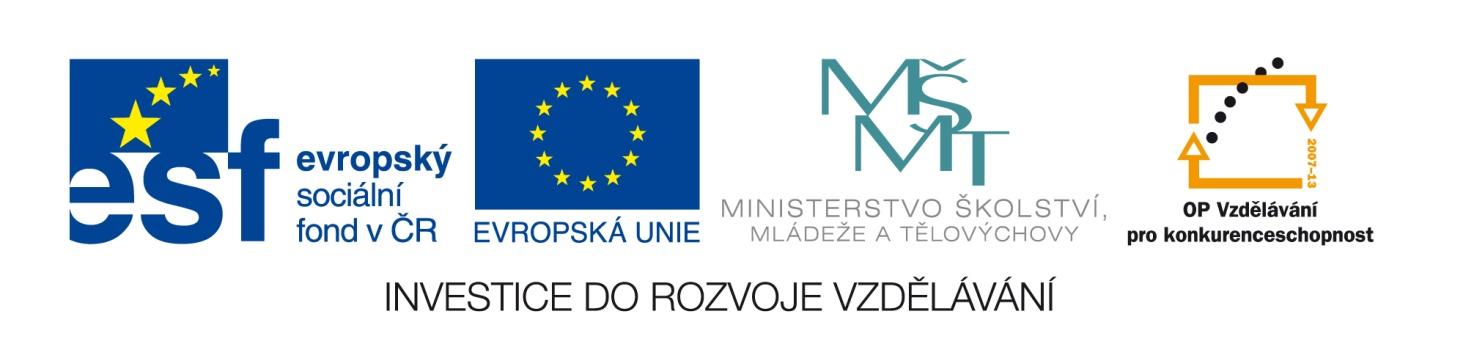 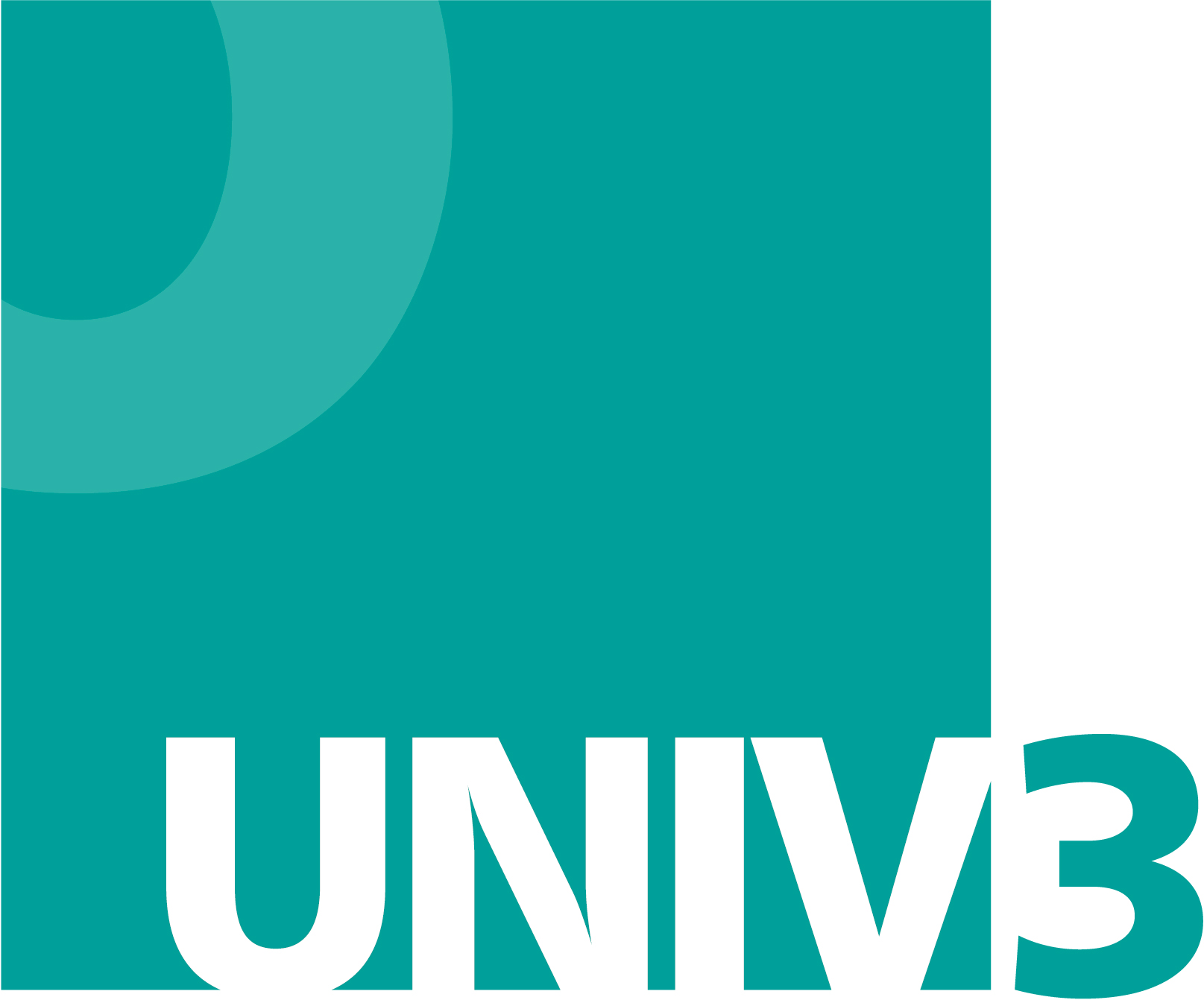 Rekvalifikační program byl vytvořen v rámci projektu UNIV 3  - Podpora procesu uznávání, který realizovalo Ministerstvo školství, mládeže a tělovýchovy ve spolupráci s Národním ústavem pro vzdělávání, školským poradenským zařízením a zařízením pro další vzdělávání pedagogických pracovníků, s finanční podporou Evropského sociálního fondu a státního rozpočtu ČR.Více informací o projektu najdete na www.nuv.cz.univ3.  Vážené kolegyně, vážení kolegové,tento rekvalifikační program, který vznikl v rámci projektu UNIV 3 ve spolupráci se středními odbornými školami, je určen jako pomůcka pro vzdělávací instituce při přípravě rekvalifikačních programů k získání kvalifikace uvedené v Národní soustavě kvalifikací (NSK) a jejich akreditace.Má charakter modelového vzdělávacího programu, tzn. že se předpokládá jeho doplnění nebo úprava v návaznosti na vzdělávací podmínky školy nebo jiné vzdělávací instituce a plánovanou organizaci vzdělávání (rekvalifikačního kurzu). Zohlednit je třeba také potřeby dopracování na základě požadavků MŠMT k akreditaci a realizaci rekvalifikačních programů (www.msmt.cz/vzdelavani - další vzdělávání).Zejména je třeba ověřit platnost kvalifikačního a hodnoticího standardu NSK dané kvalifikace, podle kterých byl rekvalifikační program vytvořen. Tzn. ověřit, zda od doby vytvoření tohoto rekvalifikačního programu nedošlo k inovaci příslušných standardů, neboť rekvalifikační program k získání profesní kvalifikace musí být v souladu s platnými standardy. Projektový tým UNIV 3Projekt UNIV 3 – podpora procesů uznáváníREKVALIFIKAČNÍ PROGRAM  Tesař (36-051-H)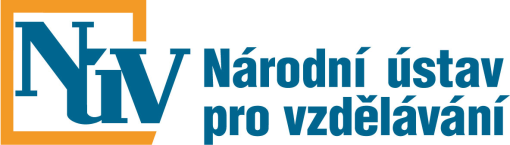 Národní ústav pro vzdělávání, školské poradenské zařízení a zařízení pro další vzdělávání pedagogických pracovníků2015Obsah1. Identifikační údaje rekvalifikačního programu	62. Profil absolventa	7Výsledky vzdělávání	7Možnosti pracovního uplatnění absolventa	73. Charakteristika rekvalifikačního programu	8Pojetí a cíle vzdělávacího programu	8Organizace výuky	8Prostorové, materiální a technické zabezpečení výuky	8Lektorské zabezpečení výuky	9Vedení dokumentace kurzu	9Metodické postupy výuky	10Postupy hodnocení výsledků výuky	105. Moduly rekvalifikačního programu	12Příloha č. 1 – Rámcový rozvrh hodin vzorového výukového dne	34Příloha č. 2 – Složení zkušební komise	35Příloha č. 3 – Seznam a kvalifikace lektorů jednotlivých modulů	36Příloha č. 4 - Vzor potvrzení o účasti v akreditovaném vzdělávacím programu	37Příloha č. 5 – Způsob zjišťování zpětné vazby od účastníků	391. Identifikační údaje rekvalifikačního programu2. Profil absolventaCílem rekvalifikačního programu je připravit absolventa na úspěšné vykonání zkoušky konané v souladu s hodnoticím standardem profesní kvalifikace Tesař (36-051-H), dle zákona č. 179/2006 Sb. a na řádný výkon této profesní kvalifikace v praxi.Za tímto účelem je rekvalifikační vzdělávací program vytvořen v plném souladu s kvalifikačním a hodnoticím standardem profesní kvalifikace, které jsou uvedeny v Národní soustavě kvalifikací. Uvedené standardy jsou platné od 4. 2. 2009Výsledky vzděláváníAbsolvent programu dalšího vzdělávání je schopen:Orientovat se ve stavebních výkresech a dokumentaci, číst prováděcí výkresy tesařských konstrukcíorientovat se v technické dokumentaci pro zhotovování, montáž, demontáž a údržbu tesařských konstrukcínavrhovat pracovní postupy pro zhotovování, montáž, demontáž a opravy tesařských konstrukcíměřit, rozvrhovat a orýsovat dřevěné prvky tesařských konstrukcízaměřovat a kontrolovat stav stavby před výrobou a montáží tesařských konstrukcíkontrolovat parametry tesařských konstrukcíposuzovat kvalitu používaných materiálů dostupnými prostředkyvypočítat spotřebu materiálůručně opracovat dřevěné materiályzhotovovat dřevěné prvky tesařských konstrukcíspojovat tesařské konstrukce tesařskými spoji, dřevěnými a kovovými spojovacími prostředkyprovádět povrchové upravování dřeva mořením, lazurováním a lakovánímzhotovovat, montovat a opravovat tesařsky vázané konstrukce krovů zhotovovat, montovat a opravovat tesařské konstrukce podlah, schodišť, zábradlí, a obkladů provádět montáž a demontáž tesařských a systémových bednění betonových a železobetonových konstrukcívyrábět tesařsky vázané panely budovzhotovovat, montovat a opravovat tesařsky vázané konstrukce budovprovádět montáž a demontáž budov z panelů na bázi dřevaprovádět ochranu dřevěných konstrukcí proti klimatickým vlivům a biotickým škůdcůmstrojně obrábět dřevěné materiályobsluhovat dřevoobráběcí stroje a strojní zařízenízhotovovat pracovní a ochranná lešení a vytyčovat ochranné pásmodopravovat materiál a ukládat ho na místě zpracovánízhotovovat bednění a laťování střechMožnosti pracovního uplatnění absolventaAbsolvent se uplatní v povolání tesař a v činnostech s tímto povoláním souvisejících. 3. Charakteristika rekvalifikačního programu Pojetí a cíle vzdělávacího programuVzdělávání v rekvalifikačním programu Tesař směřuje k tomu, aby absolventi získali základní odborné kompetence potřebné pro provádění tesařských prací. Pro úspěšné uplatnění absolventů programu v praxi budou v průběhu výuky rozvíjeny nejen kompetence obsažené ve kvalifikačním standardu NSK, ale také měkké dovednosti jako výkonnost, samostatnost, řešení problémů, spolupráce, plánování a organizování práce, flexibilita. Zvýšený důraz bude kladen také na bezpečnost práce. Pozornost bude věnována i ekonomickým aspektům činnosti tesaře. Organizace výukyVýuka je realizována prezenční formou. Teoretická výuka se uskutečňuje v běžné učebně vybavené dataprojektorem a osobními PC s přístupem na internet. Délka teoretické vyučovací hodiny je 45 minut. Důraz je kladen na praktickou výuku. Ta probíhá v odborných dílnách - dílnách a na reálných pracovištích, které jsou vybaveny v souladu s požadavky příslušného hodnoticího standardu. Praktická výuka může probíhat zcela na pracovištích zaměstnavatelů, která disponují uvedeným zařízením. Délka vyučovací hodiny praktické výuky je 60 minut.Praxe je realizována v souladu se zákoníkem práce. Výuka nepřesáhne 8 hodin denně (plus přestávky).Na začátku teoretické a praktické výuky budou účastníci proškoleni v oblasti BOZP a PO.Prostorové, materiální a technické zabezpečení výukyPro výuku je k dispozici minimálně následující materiálně technické zázemí:Pracoviště vybavené tesařskými materiály, nářadím a zařízeními pro tesařské práce, mechanismy pro dopravu materiálů a pomocnými zařízeními (např. lešením) odpovídajícími z hlediska BOZP a hygienických předpisů;měřidla: dřevěný skládací metr, svinovací pásmo, posuvné měřidlo, tyčové měřidlo, vodováha, vodováha hadicová a laserová, sklonoměr, geodetické měřící stroje (teodolit a nivelační stroj) s příslušenstvím, trojboký vytyčovací hranol;rýsovací pomůcky: tesařská tužka, rudka s kolovrátkem a šňůrou, olovnice, ocelový tesařský úhelník, nastavovací a pevné pokosníky, dřevěné rýsovadlo, bodce, kružítko; nářadí a zařízení: tesařské kozy, tesařské skoby, ztužidla, svěrák, dřevěná čelisťová vložka, železné stahovalo, pokosnice, střihovačka, tesařské ruční pily, tesařské sekery, tesařská dláta, tesařské vrtáky na dřevo, ruční hoblíky, rašple, pilníky na opracování dřeva a kovů, kladiva, dřevěné a pryžové paličky, nářadí na přípravu pil a seker, šroubováky, průbojníky, zednické sekáče, klíče na matice a šrouby, štětce na provádění nátěrů lepidly a ochrannými prostředky, pily, elektrická vrtačka a ruční bruska, přenosné a stabilní srovnávací frézky, nástroje na čepování, řetězová dlabačka.;osobní ochranné pracovní prostředky odpovídající prováděným pracím, (brýle, rukavice, ochranná přilba, reflexní vesta, sluchátka apod.);zdroj elektrické energie;projektová dokumentace související s vyučovanými činnostmi, předepsané technologické postupy a informační materiály (např. technické listy).Lektorské zabezpečení výukyPožadovaná kvalifikace lektorů programu: Odborná způsobilost:vysokoškolské vzdělání v akreditovaném studijním programu studijního oboru, který odpovídá charakteru vyučovaného programu/modulů programu nebovyšší odborné vzdělání v akreditovaném vzdělávacím programu VOŠ, který odpovídá charakteru vyučovaného programu/modulů programu, nebostřední vzdělání s maturitní zkouškou v oboru vzdělání, který odpovídá charakteru vyučovaného programu/modulů programu,Pedagogická způsobilost:bakalářské vzdělání v programu v oblasti pedagogických věd zaměřeném na přípravu učitelů středních škol, neboúspěšné absolvování programu celoživotního vzdělávání uskutečňovaného VŠ, který je zaměřen na přípravu učitelů středních škol, neboúspěšně ukončený certifikovaný kurz lektora, neboúspěšně ukončené studium pedagogiky.Odborná praxe:Nejméně 2 roky odborné praxe, 3 roky pedagogické praxe (alespoň jeden lektor).Lektor praktické výuky (praxe) v programech na úrovni H disponuje navíc výučním listem v oboru vzdělání, který odpovídá charakteru vyučovaného programu/modulu, nebo kvalifikací učitele odborného výcviku v oboru vzdělání, který odpovídá charakteru vyučovaného programu/modulu..Vedení dokumentace kurzuV souvislosti s kurzem je vedena dokumentace o: zahájení vzdělávání (vstupní dotazník účastníka vzdělávání, vč. uvedení jeho identifikačních údajů a kopie dokladu o dosaženém stupni nejvyššího dosaženého vzdělání). průběhu vzdělávání („třídní kniha“, ve které bude uvedeno datum konání výuky, hodinový rozsah výuky s rozdělením na teoretickou a praktickou výuku, konkrétní obsah výuky, evidence účastníků výuky, jméno a podpis vyučujícího). ukončení vzdělávání (evidence účastníků u závěrečné zkoušky, kopie vydaných osvědčení – potvrzení o účasti v akreditovaném vzdělávacím programu a osvědčení o získání profesní kvalifikace). Pozn.: Tyto doklady jsou ve vzdělávací instituci uchovávány po dobu platnosti akreditace, popř. do doby ukončení kurzu zahájeného v době platnosti udělené akreditace.Kopie vydaných osvědčení jsou ve vzdělávací instituci uchovávány v souladu se zákonem o archivnictví.Vzory osvědčení a podmínky jejich vydávání jsou uvedeny na www.msmt.cz/vzdelavani - další vzdělávání/rekvalifikace.Metodické postupy výukyVýukové metody:Výklad,diskuze,praktická ukázka,  instruktáž,praktický nácvik,samostatná práce pod odborným dohledem lektora.Lektor bude přizpůsobovat výuku všem relevantním podmínkám, zejména skutečnosti, že se jedná o dospělé účastníky vzdělávání. Bude spojovat teorii s praxí a využívat praktických zkušeností účastníků, dbát na přiměřenost, individuální přístup, názornost a trvanlivost získaných znalostí a dovedností. Důraz je kladen na praktickou výuku, která tvoří většinu programu.Postupy hodnocení výsledků výukyVzdělávání v jednotlivých modulech je ukončeno zápočtem.Účastníci budou hodnoceni podle kritérií (parametrů) stanovených v jednotlivých modulech a účasti ve výuce.V průběhu výuky všech modulů bude lektor pozorovat práci jednotlivých účastníků, na základě cíleného pozorování a výsledků dílčích úkolů rozhodne, zda účastník dosáhl požadovaných výsledků, či zda jich nedosáhl. Pokud lektor na základě svého pozorování rozhodne, že účastník disponuje všemi požadovanými kompetencemi, započte účastníkovi modul. Pokud lektor nebude přesvědčen o tom, že účastník dosáhl všech požadovaných výstupů modulu, zadá účastníkovi úkol, na jehož splnění bude mít účastník novou možnost prokázat, že potřebnými kompetencemi skutečně disponuje. Jestliže absolvent dosáhne alespoň 80% účasti na vzdělávání (v kurzu), vystaví se mu Potvrzení o účasti v akreditovaném vzdělávacím programu. Vzdělávání v rekvalifikačním programu je ukončeno vykonáním zkoušky dle zákona č. 179/2006 Sb., o ověřování a uznávání výsledků dalšího vzdělávání, ve znění pozdějších předpisů. Dokladem o úspěšném vykonání zkoušky je Osvědčení o získání profesní kvalifikace. 4. Učební plánOptimální trajektorie:Vysvětlivky: Šipka mezi kódy modulů (→) znamená, že modul za šipkou může být studován až po absolvování modulu před šipkou. Lomítko mezi moduly (/) znamená, že dané moduly mohou být studovány v libovolném pořadí nebo souběžně. Použití závorek znamená, že označená skupina modulů je soudržným celkem z hlediska závaznosti či volitelnosti pořadí.5. Moduly rekvalifikačního programu Příloha č. 1 – Rámcový rozvrh hodin vzorového výukového dnePříloha č. 2 – Složení zkušební komise Příloha č. 3 – Seznam a kvalifikace lektorů jednotlivých modulů Příloha č. 4 - Vzor potvrzení o účasti v akreditovaném vzdělávacím programuNázev a adresa vzdělávacího zařízeníVzdělávací program akreditován MŠMT dne ………… pod čj.: ……………….potvrzenío ÚČASTI V AKREDITOVANÉM VZDĚLÁVACÍM PROGRAMUpo ukončení vzdělávacího programu rekvalifikačního kurzu, podle vyhl. MŠMT č. 176/2009 Sb., kterou se stanoví náležitosti žádosti o akreditaci vzdělávacího programu, organizace vzdělávání v rekvalifikačním zařízení a způsob jeho ukončení.Jméno, Příjmení, titul účastníka kurzuDatum a místo narozeníAbsolvoval (a) rekvalifikační program Tesař (36-051-H)pro pracovní činnost TesařKurz proběhl v období od ……….…. do …………… V rozsahu		- na teorii  				 …  vyučovacích hodin			- na praxi 				 …   hodinVzdělávací program obsahoval tyto předměty (moduly):………………………..	….  hodin……………………….	….  hodin………………………	….  hodin………………………	….  hodinDle vyhlášky MŠMT č. 176/2009 Sb. toto osvědčení o účasti v akreditovaném vzdělávacím programu nenahrazuje doklad o úspěšném absolvování odborné zkoušky dle zákona č. 179/2006 Sb., o ověřování a uznávání výsledků dalšího vzdělávání.V …………………... dne ……………	…………………………………           L.S.		…..………………………….....	Eva Nováková 		Pavel Černý		garant kurzu				statutární zástupce vzdělávacího zařízeníNázev a adresa zařízeníŠkola zařazena do rejstříku škol a školských zařízení/Studijní program akreditován MŠMT* dne ………… pod čj.: ……………….potvrzenío ÚČASTI V AKREDITOVANÉM VZDĚLÁVACÍM PROGRAMUpo úspěšném ukončení vzdělávacího programu rekvalifikačního kurzu realizovaného dle § 108, odst. 2, písm. c) zákona č. 435/2004 Sb. o zaměstnanosti, ve znění pozdějších předpisů, školou v rámci oboru vzdělání, který má zapsaný v rejstříku škol a školských zařízení nebo vysokou školou s akreditovaným studijním programem podle zvláštního právního předpisuJméno, Příjmení, titul účastníka kurzuDatum a místo narozeníAbsolvoval (a) rekvalifikační program: Tesař (36-051-H)pro pracovní činnost: TesařKurz proběhl v období od ……….…. do …………… V rozsahu		- na teorii  				…   vyučovacích hodin			- na praxi 				…   hodinVzdělávací program obsahoval tyto předměty (moduly):………………………..	….  hodin……………………….	….  hodin………………………	….  hodin………………………	….  hodin………………………..	….  hodin……………………….	….  hodin………………………	….  hodin………………………	….  hodin………………………..	….  hodinDle vyhlášky MŠMT č. 176/2009 Sb. toto osvědčení o účasti v akreditovaném vzdělávacím programu nenahrazuje doklad o úspěšném absolvování odborné zkoušky dle zákona č. 179/2006 Sb., o ověřování a uznávání výsledků dalšího vzdělávání.V …………………... dne ……………	…………………………………	…..………………………….....	Eva Nováková 	Pavel Černý	garant kurzu	L.S.	statutární zástupce vzdělávacího zařízeníPříloha č. 5 – Způsob zjišťování zpětné vazby od účastníků Název vzdělávací instituceHodnocení spokojenosti s kurzemNázev rekvalifikačního programu: Termín konání kurzu (od – do):Vážená účastnice kurzu,Vážený účastníku kurzu,žádáme Vás o vyjádření Vaši spokojenosti s obsahem a průběhem tohoto rekvalifikačního kurzu.  Vaše hodnocení a názory budou použity pouze pro zkvalitnění vzdělávacího programu a další práce realizátorů kurzu, jsou zcela interní a nebude s nimi jinak nakládáno.Děkujeme                                                                   ………………………..                                                                                         Garant kurzuHodnotíte tento program za osobně přínosný?    (Odpověď zaškrtněte)AnoSpíše anoSpíše neNe 	Získali jste znalosti a dovednosti, které jste očekávali? AnoSpíše anoSpíše neNe 	Myslíte si, že získané znalosti a zkušenosti z tohoto kurzu uplatníte ve Vaší praxi?Ano	Spíše anoSpíše neNeByl pro Vás rozsah probíraného učiva dostačující?Ano	Spíše anoSpíše neNe	Byl (a) jste spokojen (a) s rozsahem a kvalitou praktické výuky?AnoSpíše anoSpíše neNeByl (a) jste spokojen (a) s rozsahem a kvalitou teoretické výuky?AnoSpíše anoSpíše neNeByl výklad učiva pro Vás dostatečně srozumitelný a názorný?AnoSpíše anoSpíše neNeKterá témata byla nejvíce zajímavá?Vyhovovala Vám organizace výuky?AnoSpíše anoSpíše neNeCo byste v programu a ve výuce zlepšil/-a?Celkové hodnocení programu (stupnice známek jako ve škole 1 - 5):Vaše další komentáře a připomínky. Zejména k označení Spíše ne, Ne.Název rekvalifikačního programuTesař (36-051-H) Platnost hodnoticího standardu, dle kterého byl program vytvořenPlatný od 4. 2. 2009Název vzdělávací instituceAdresa vzdělávací institucewww vzdělávací instituceKontaktní osobaTyp programu dalšího vzděláváníRekvalifikační vzdělávací program – příprava na získání profesní kvalifikace dle zákona 179/2006 Sb.Vstupní požadavky na uchazečeMinimálně základní vzděláníPodmínky zdravotní způsobilosti uchazečePodmínky zdravotní způsobilosti jsou uvedeny na www.nsp.czForma výukyPrezenčníDélka výuky 372 hodin (90 hod. teoretická výuka, 282 hod. praxe)Způsob ukončení Zkouška k získání profesní kvalifikace Tesař (36-051-H) dle zákona č.179/2006 Sb.Získaná kvalifikaceProfesní kvalifikace Tesař (36-051-H) CertifikátyPotvrzení o účasti v akreditovaném vzdělávacím programuOsvědčení o získání profesní kvalifikacePracovní činnost, pro niž bude rekvalifikace uskutečňovánaTesařJména garantů odborné úrovně rekvalifikace a řádného provádění závěrečných zkoušekGarant kurzuAutorizovaná osobaNázev vzdělávací instituceNázev vzdělávací instituceAdresa vzdělávací instituceAdresa vzdělávací instituceAdresa vzdělávací instituceAdresa vzdělávací instituceTesař (36-051-H)Tesař (36-051-H)Tesař (36-051-H)Tesař (36-051-H)Tesař (36-051-H)Tesař (36-051-H)Název moduluKód moduluKód moduluHodinová dotaceHodinová dotaceZpůsob ukončení moduluTeoretická výukaPraktická výukaDokumentace tesařských konstrukcíDOKDOK100zápočetPředvýrobní příprava pro tesařské konstrukcePPRPPR515zápočetStroje a zařízení pro tesařské práceSTZSTZ1540zápočetZákladní technologické operace při opracování dřevaZTOZTO1560zápočetPracovní a ochranná lešeníPOLPOL818zápočetKrovyKRVKRV1040zápočetPodlahy, schodiště a ostatní tesařské konstrukcePSOPSO1045zápočetBetonářská bedněníBEBBEB724zápočetDřevostavbyDSTDST1040zápočetPočet hodin teoretické a praktické výuky90282Počet hodin celkem372372DOK /PPR /STZ → ZTO → POL →KRV / PSO / BEB / DSTNázev moduluDokumentace tesařských konstrukcíKódDOKDélka modulu10 hodin (10 hodin teorie a cvičení)Platnost Typ modulupovinnýVstupní předpokladyMinimálně základní vzděláníStručná anotace vymezující cíle moduluSeznámit účastníky s druhy stavební dokumentace a se čtením stavebních výkresů a prováděcích výkresů tesařských konstrukcí podle platných norem. Naučit je rozlišovat druhy technické dokumentace a používat ji.Stručná anotace vymezující cíle moduluSeznámit účastníky s druhy stavební dokumentace a se čtením stavebních výkresů a prováděcích výkresů tesařských konstrukcí podle platných norem. Naučit je rozlišovat druhy technické dokumentace a používat ji.Stručná anotace vymezující cíle moduluSeznámit účastníky s druhy stavební dokumentace a se čtením stavebních výkresů a prováděcích výkresů tesařských konstrukcí podle platných norem. Naučit je rozlišovat druhy technické dokumentace a používat ji.Stručná anotace vymezující cíle moduluSeznámit účastníky s druhy stavební dokumentace a se čtením stavebních výkresů a prováděcích výkresů tesařských konstrukcí podle platných norem. Naučit je rozlišovat druhy technické dokumentace a používat ji.Předpokládané výsledky výukyAbsolvent modulu bude schopen:Rozlišit druhy stavební dokumentace a výkresů podle druhů, číst stavební výkresy (ČSN 01 3420),číst prováděcí výkresy tesařských konstrukcí (ČSN 01 3431 a ČSN 01 3487),rozlišit druhy technické dokumentace, používat technickou dokumentaci pro řešení zadaného úkolu. Předpokládané výsledky výukyAbsolvent modulu bude schopen:Rozlišit druhy stavební dokumentace a výkresů podle druhů, číst stavební výkresy (ČSN 01 3420),číst prováděcí výkresy tesařských konstrukcí (ČSN 01 3431 a ČSN 01 3487),rozlišit druhy technické dokumentace, používat technickou dokumentaci pro řešení zadaného úkolu. Předpokládané výsledky výukyAbsolvent modulu bude schopen:Rozlišit druhy stavební dokumentace a výkresů podle druhů, číst stavební výkresy (ČSN 01 3420),číst prováděcí výkresy tesařských konstrukcí (ČSN 01 3431 a ČSN 01 3487),rozlišit druhy technické dokumentace, používat technickou dokumentaci pro řešení zadaného úkolu. Předpokládané výsledky výukyAbsolvent modulu bude schopen:Rozlišit druhy stavební dokumentace a výkresů podle druhů, číst stavební výkresy (ČSN 01 3420),číst prováděcí výkresy tesařských konstrukcí (ČSN 01 3431 a ČSN 01 3487),rozlišit druhy technické dokumentace, používat technickou dokumentaci pro řešení zadaného úkolu. Učivo / obsah výukydruhy stavební dokumentace a výkresůčtení stavebních výkresůvýkresy tesařských konstrukcí- kreslení jednoduchých tesařských konstrukcí- kreslení střech a krovů, řešení střešních rovin- kreslení tesařských konstrukcí pozemních, staveb (svislé a vodorovné konstrukce schodiště)používání technické dokumentaceUčivo / obsah výukydruhy stavební dokumentace a výkresůčtení stavebních výkresůvýkresy tesařských konstrukcí- kreslení jednoduchých tesařských konstrukcí- kreslení střech a krovů, řešení střešních rovin- kreslení tesařských konstrukcí pozemních, staveb (svislé a vodorovné konstrukce schodiště)používání technické dokumentaceUčivo / obsah výukydruhy stavební dokumentace a výkresůčtení stavebních výkresůvýkresy tesařských konstrukcí- kreslení jednoduchých tesařských konstrukcí- kreslení střech a krovů, řešení střešních rovin- kreslení tesařských konstrukcí pozemních, staveb (svislé a vodorovné konstrukce schodiště)používání technické dokumentaceUčivo / obsah výukydruhy stavební dokumentace a výkresůčtení stavebních výkresůvýkresy tesařských konstrukcí- kreslení jednoduchých tesařských konstrukcí- kreslení střech a krovů, řešení střešních rovin- kreslení tesařských konstrukcí pozemních, staveb (svislé a vodorovné konstrukce schodiště)používání technické dokumentacePostupy výukyvýklad s názornými ukázkami za použití výkresové dokumentace a odborné literaturypraktické cvičení Postupy výukyvýklad s názornými ukázkami za použití výkresové dokumentace a odborné literaturypraktické cvičení Postupy výukyvýklad s názornými ukázkami za použití výkresové dokumentace a odborné literaturypraktické cvičení Postupy výukyvýklad s názornými ukázkami za použití výkresové dokumentace a odborné literaturypraktické cvičení Způsob ukončení moduluModul je ukončen zápočtem. Podkladem je účast na vzdělávání a dosažení stanovených výsledků vzdělávání. V průběhu výuky bude lektor pozorovat práci jednotlivých účastníků, na základě cíleného pozorování, řízeného rozhovoru (problémového dotazování) a výsledků dílčích úkolů rozhodne, zda účastník dosáhl požadovaných výsledků, či zda jich nedosáhl. Pokud lektor nebude přesvědčen o tom, že účastník všech požadovaných výstupů modulu skutečně dosáhl, zadá účastníkovi úkol, na kterém účastník prokáže/neprokáže, že potřebnými výstupy disponuje.Způsob ukončení moduluModul je ukončen zápočtem. Podkladem je účast na vzdělávání a dosažení stanovených výsledků vzdělávání. V průběhu výuky bude lektor pozorovat práci jednotlivých účastníků, na základě cíleného pozorování, řízeného rozhovoru (problémového dotazování) a výsledků dílčích úkolů rozhodne, zda účastník dosáhl požadovaných výsledků, či zda jich nedosáhl. Pokud lektor nebude přesvědčen o tom, že účastník všech požadovaných výstupů modulu skutečně dosáhl, zadá účastníkovi úkol, na kterém účastník prokáže/neprokáže, že potřebnými výstupy disponuje.Způsob ukončení moduluModul je ukončen zápočtem. Podkladem je účast na vzdělávání a dosažení stanovených výsledků vzdělávání. V průběhu výuky bude lektor pozorovat práci jednotlivých účastníků, na základě cíleného pozorování, řízeného rozhovoru (problémového dotazování) a výsledků dílčích úkolů rozhodne, zda účastník dosáhl požadovaných výsledků, či zda jich nedosáhl. Pokud lektor nebude přesvědčen o tom, že účastník všech požadovaných výstupů modulu skutečně dosáhl, zadá účastníkovi úkol, na kterém účastník prokáže/neprokáže, že potřebnými výstupy disponuje.Způsob ukončení moduluModul je ukončen zápočtem. Podkladem je účast na vzdělávání a dosažení stanovených výsledků vzdělávání. V průběhu výuky bude lektor pozorovat práci jednotlivých účastníků, na základě cíleného pozorování, řízeného rozhovoru (problémového dotazování) a výsledků dílčích úkolů rozhodne, zda účastník dosáhl požadovaných výsledků, či zda jich nedosáhl. Pokud lektor nebude přesvědčen o tom, že účastník všech požadovaných výstupů modulu skutečně dosáhl, zadá účastníkovi úkol, na kterém účastník prokáže/neprokáže, že potřebnými výstupy disponuje.Parametry pro hodnocení výsledků výukyParametry pro hodnocení výsledků výukyParametry pro hodnocení výsledků výukyParametry pro hodnocení výsledků výukyDoporučená literatura pro lektoryČSN 01 3420, ČSN 73 1701, ČSN 01 3431 a ČSN 01 3487 M. Kissová Odborné kreslení I pro 1. ročník SOU Doporučená literatura pro lektoryČSN 01 3420, ČSN 73 1701, ČSN 01 3431 a ČSN 01 3487 M. Kissová Odborné kreslení I pro 1. ročník SOU Doporučená literatura pro lektoryČSN 01 3420, ČSN 73 1701, ČSN 01 3431 a ČSN 01 3487 M. Kissová Odborné kreslení I pro 1. ročník SOU Doporučená literatura pro lektoryČSN 01 3420, ČSN 73 1701, ČSN 01 3431 a ČSN 01 3487 M. Kissová Odborné kreslení I pro 1. ročník SOU Název moduluPředvýrobní příprava pro tesařské konstrukce KódPPRDélka modulu20 hodin (5 hodin teorie + 15 hodin praxe)Platnost Typ modulupovinnýVstupní předpokladyDle trajektorie modulůDle trajektorie modulůDle trajektorie modulůStručná anotace vymezující cíle moduluNaučit účastníky číst výkresovou dokumentaci tesařských konstrukcí, tyto konstrukce zaměřit, rozvrhnout a konstruovat v návaznosti na ostatní stavební konstrukce. Umět kontrolovat a posoudit parametry kvality materiálu. Naučit je dodržovat zásady BOZP a používat OOP.Stručná anotace vymezující cíle moduluNaučit účastníky číst výkresovou dokumentaci tesařských konstrukcí, tyto konstrukce zaměřit, rozvrhnout a konstruovat v návaznosti na ostatní stavební konstrukce. Umět kontrolovat a posoudit parametry kvality materiálu. Naučit je dodržovat zásady BOZP a používat OOP.Stručná anotace vymezující cíle moduluNaučit účastníky číst výkresovou dokumentaci tesařských konstrukcí, tyto konstrukce zaměřit, rozvrhnout a konstruovat v návaznosti na ostatní stavební konstrukce. Umět kontrolovat a posoudit parametry kvality materiálu. Naučit je dodržovat zásady BOZP a používat OOP.Stručná anotace vymezující cíle moduluNaučit účastníky číst výkresovou dokumentaci tesařských konstrukcí, tyto konstrukce zaměřit, rozvrhnout a konstruovat v návaznosti na ostatní stavební konstrukce. Umět kontrolovat a posoudit parametry kvality materiálu. Naučit je dodržovat zásady BOZP a používat OOP.Předpokládané výsledky výukyAbsolvent modulu bude schopen:Číst výkresovou dokumentaci - stavební výkresy a výkresy tesařských konstrukcí,zaměřit tesařskou nebo navazující stavební konstrukci,volit pracovní pomůcky a nářadí,rozvrhnout konstrukční prvky,měřit, rozvrhovat a orýsovat dřevěné prvky dle zadání,konstruovat délky nárožních a úžlabních krokví,zaměřit skutečný stav stavby,kontrolovat stav stavebních konstrukcí (částí stavby) navazujících na tesařské konstrukce včetně popisu kontrolovaných parametrů,vyjmenovat parametry tesařských konstrukcí,uvést kontrolované parametry a povolené odchylky,kontrolovat parametry tesařských konstrukcí dle zadání,uvést parametry kvality materiálů,posoudit kvalitu konkrétního materiálu prostředky, které má pracovník běžně k dispozici (smyslovými vjemy, jednoduchými měřidly apod.), posudek odůvodnit.Předpokládané výsledky výukyAbsolvent modulu bude schopen:Číst výkresovou dokumentaci - stavební výkresy a výkresy tesařských konstrukcí,zaměřit tesařskou nebo navazující stavební konstrukci,volit pracovní pomůcky a nářadí,rozvrhnout konstrukční prvky,měřit, rozvrhovat a orýsovat dřevěné prvky dle zadání,konstruovat délky nárožních a úžlabních krokví,zaměřit skutečný stav stavby,kontrolovat stav stavebních konstrukcí (částí stavby) navazujících na tesařské konstrukce včetně popisu kontrolovaných parametrů,vyjmenovat parametry tesařských konstrukcí,uvést kontrolované parametry a povolené odchylky,kontrolovat parametry tesařských konstrukcí dle zadání,uvést parametry kvality materiálů,posoudit kvalitu konkrétního materiálu prostředky, které má pracovník běžně k dispozici (smyslovými vjemy, jednoduchými měřidly apod.), posudek odůvodnit.Předpokládané výsledky výukyAbsolvent modulu bude schopen:Číst výkresovou dokumentaci - stavební výkresy a výkresy tesařských konstrukcí,zaměřit tesařskou nebo navazující stavební konstrukci,volit pracovní pomůcky a nářadí,rozvrhnout konstrukční prvky,měřit, rozvrhovat a orýsovat dřevěné prvky dle zadání,konstruovat délky nárožních a úžlabních krokví,zaměřit skutečný stav stavby,kontrolovat stav stavebních konstrukcí (částí stavby) navazujících na tesařské konstrukce včetně popisu kontrolovaných parametrů,vyjmenovat parametry tesařských konstrukcí,uvést kontrolované parametry a povolené odchylky,kontrolovat parametry tesařských konstrukcí dle zadání,uvést parametry kvality materiálů,posoudit kvalitu konkrétního materiálu prostředky, které má pracovník běžně k dispozici (smyslovými vjemy, jednoduchými měřidly apod.), posudek odůvodnit.Předpokládané výsledky výukyAbsolvent modulu bude schopen:Číst výkresovou dokumentaci - stavební výkresy a výkresy tesařských konstrukcí,zaměřit tesařskou nebo navazující stavební konstrukci,volit pracovní pomůcky a nářadí,rozvrhnout konstrukční prvky,měřit, rozvrhovat a orýsovat dřevěné prvky dle zadání,konstruovat délky nárožních a úžlabních krokví,zaměřit skutečný stav stavby,kontrolovat stav stavebních konstrukcí (částí stavby) navazujících na tesařské konstrukce včetně popisu kontrolovaných parametrů,vyjmenovat parametry tesařských konstrukcí,uvést kontrolované parametry a povolené odchylky,kontrolovat parametry tesařských konstrukcí dle zadání,uvést parametry kvality materiálů,posoudit kvalitu konkrétního materiálu prostředky, které má pracovník běžně k dispozici (smyslovými vjemy, jednoduchými měřidly apod.), posudek odůvodnit.Učivo / obsah výukyzásady BOZP a používání OOPzobrazování stavebních konstrukcí a tesařských konstrukcízaměřování tesařských a stavebních konstrukcí a skutečného stavu stavbykontrola stavu stavebních konstrukcí (částí stavby) navazujících na tesařské konstrukce, popis kontrolovaných parametrůpomůcky, techniky rýsovánínástroje, nářadí a pracovní pomůcky vhodné pro tesařské konstrukceparametry tesařských konstrukcí, jejich kontrola a povolené odchylkystřechy zednické konstrukce na střecháchstavba dřeva, vlastnosti, vady a škůdcistavební dřevoposuzování kvality materiálů pro tesařské práceUčivo / obsah výukyzásady BOZP a používání OOPzobrazování stavebních konstrukcí a tesařských konstrukcízaměřování tesařských a stavebních konstrukcí a skutečného stavu stavbykontrola stavu stavebních konstrukcí (částí stavby) navazujících na tesařské konstrukce, popis kontrolovaných parametrůpomůcky, techniky rýsovánínástroje, nářadí a pracovní pomůcky vhodné pro tesařské konstrukceparametry tesařských konstrukcí, jejich kontrola a povolené odchylkystřechy zednické konstrukce na střecháchstavba dřeva, vlastnosti, vady a škůdcistavební dřevoposuzování kvality materiálů pro tesařské práceUčivo / obsah výukyzásady BOZP a používání OOPzobrazování stavebních konstrukcí a tesařských konstrukcízaměřování tesařských a stavebních konstrukcí a skutečného stavu stavbykontrola stavu stavebních konstrukcí (částí stavby) navazujících na tesařské konstrukce, popis kontrolovaných parametrůpomůcky, techniky rýsovánínástroje, nářadí a pracovní pomůcky vhodné pro tesařské konstrukceparametry tesařských konstrukcí, jejich kontrola a povolené odchylkystřechy zednické konstrukce na střecháchstavba dřeva, vlastnosti, vady a škůdcistavební dřevoposuzování kvality materiálů pro tesařské práceUčivo / obsah výukyzásady BOZP a používání OOPzobrazování stavebních konstrukcí a tesařských konstrukcízaměřování tesařských a stavebních konstrukcí a skutečného stavu stavbykontrola stavu stavebních konstrukcí (částí stavby) navazujících na tesařské konstrukce, popis kontrolovaných parametrůpomůcky, techniky rýsovánínástroje, nářadí a pracovní pomůcky vhodné pro tesařské konstrukceparametry tesařských konstrukcí, jejich kontrola a povolené odchylkystřechy zednické konstrukce na střecháchstavba dřeva, vlastnosti, vady a škůdcistavební dřevoposuzování kvality materiálů pro tesařské prácePostupy výukyTeoretický výklad, demonstrace, instruktáž, praktický nácvik jednotlivých činností.Postupy výukyTeoretický výklad, demonstrace, instruktáž, praktický nácvik jednotlivých činností.Postupy výukyTeoretický výklad, demonstrace, instruktáž, praktický nácvik jednotlivých činností.Postupy výukyTeoretický výklad, demonstrace, instruktáž, praktický nácvik jednotlivých činností.Způsob ukončení moduluModul je ukončen zápočtem. Podkladem je účast na vzdělávání a dosažení stanovených výsledků vzdělávání. V průběhu výuky bude lektor pozorovat práci jednotlivých účastníků, na základě cíleného pozorování, řízeného rozhovoru (problémového dotazování) a výsledků dílčích činností a úkolů rozhodne, zda účastník dosáhl požadovaných výsledků, či zda jich nedosáhl. Pokud lektor nebude přesvědčen o tom, že účastník všech požadovaných výstupů modulu skutečně dosáhl, zadá účastníkovi úkol, na kterém účastník prokáže/neprokáže, že potřebnými výstupy disponuje.Způsob ukončení moduluModul je ukončen zápočtem. Podkladem je účast na vzdělávání a dosažení stanovených výsledků vzdělávání. V průběhu výuky bude lektor pozorovat práci jednotlivých účastníků, na základě cíleného pozorování, řízeného rozhovoru (problémového dotazování) a výsledků dílčích činností a úkolů rozhodne, zda účastník dosáhl požadovaných výsledků, či zda jich nedosáhl. Pokud lektor nebude přesvědčen o tom, že účastník všech požadovaných výstupů modulu skutečně dosáhl, zadá účastníkovi úkol, na kterém účastník prokáže/neprokáže, že potřebnými výstupy disponuje.Způsob ukončení moduluModul je ukončen zápočtem. Podkladem je účast na vzdělávání a dosažení stanovených výsledků vzdělávání. V průběhu výuky bude lektor pozorovat práci jednotlivých účastníků, na základě cíleného pozorování, řízeného rozhovoru (problémového dotazování) a výsledků dílčích činností a úkolů rozhodne, zda účastník dosáhl požadovaných výsledků, či zda jich nedosáhl. Pokud lektor nebude přesvědčen o tom, že účastník všech požadovaných výstupů modulu skutečně dosáhl, zadá účastníkovi úkol, na kterém účastník prokáže/neprokáže, že potřebnými výstupy disponuje.Způsob ukončení moduluModul je ukončen zápočtem. Podkladem je účast na vzdělávání a dosažení stanovených výsledků vzdělávání. V průběhu výuky bude lektor pozorovat práci jednotlivých účastníků, na základě cíleného pozorování, řízeného rozhovoru (problémového dotazování) a výsledků dílčích činností a úkolů rozhodne, zda účastník dosáhl požadovaných výsledků, či zda jich nedosáhl. Pokud lektor nebude přesvědčen o tom, že účastník všech požadovaných výstupů modulu skutečně dosáhl, zadá účastníkovi úkol, na kterém účastník prokáže/neprokáže, že potřebnými výstupy disponuje.Parametry pro hodnocení výsledků výukyParametry pro hodnocení výsledků výukyParametry pro hodnocení výsledků výukyParametry pro hodnocení výsledků výukyDoporučená literatura pro lektoryKŘUPALOVÁ, Z. Technologie pro 1. ročník SOU oborů zpracování dřeva. Vyd. 1. Praha: Sobotáles, 2000, 162 s. ISBN 80-859-2074-3KUBĚNA, L. Tesařská technologie pro 2. ročník středních odborných učilišť. 3., upr. vyd., v Sobotáles vyd. 1. Praha: Sobotáles, 1995, 113 s. ISBN 80-859-2005-0KUBĚNA, L. a MATOUŠEK, J. Tesařská technologie pro 3. ročník učebního oboru tesař. 2., upr. vyd., v Sobotáles vyd. 1. Praha: Sobotáles, 1995, 143 s. ISBN 80-859-2008-5FÁBRYOVÁ, G. A BOŽEKOVÁ, O. Materiály pro 1. ročník SOU učebního oboru tesař. 2., upr. vyd., v Sobotáles vyd. 1. Překlad O. Pokorná. Praha: Sobotáles, 1995, 149 s. ISBN 80-859-2004-2.KRULA, P. Tesař 1. ročník. Elektronická učebnice pro střední školy, obor vzdělání  36-64-H/01 Tesař. 1. vyd. SŠ stavebních řemesel, Brno – Bosonohy, 2015. ISBN. 978-80-88105-15-2. www.el-ucebnice.cz/tesar.html   ČSN 01 3431. Výkresy pozemních staveb: Kreslení výkresů stavební části;ČSN 73 1701. Navrhovanie drevených stavebných konštrukcií;ČSN 01 3487. Výkresy stavebných konštrukcií: Výkresy drevených stavebných konštrukcií;ČSN 73 3150. Tesařské spoje dřevěných konstrukcí: Terminologie třídění;ČSN 73 2810. Dřevěné stavební konstrukce: Provádění;ČSN EN 336. Konstrukční dřevo: Rozměry, dovolené odchylky;Doporučená literatura pro lektoryKŘUPALOVÁ, Z. Technologie pro 1. ročník SOU oborů zpracování dřeva. Vyd. 1. Praha: Sobotáles, 2000, 162 s. ISBN 80-859-2074-3KUBĚNA, L. Tesařská technologie pro 2. ročník středních odborných učilišť. 3., upr. vyd., v Sobotáles vyd. 1. Praha: Sobotáles, 1995, 113 s. ISBN 80-859-2005-0KUBĚNA, L. a MATOUŠEK, J. Tesařská technologie pro 3. ročník učebního oboru tesař. 2., upr. vyd., v Sobotáles vyd. 1. Praha: Sobotáles, 1995, 143 s. ISBN 80-859-2008-5FÁBRYOVÁ, G. A BOŽEKOVÁ, O. Materiály pro 1. ročník SOU učebního oboru tesař. 2., upr. vyd., v Sobotáles vyd. 1. Překlad O. Pokorná. Praha: Sobotáles, 1995, 149 s. ISBN 80-859-2004-2.KRULA, P. Tesař 1. ročník. Elektronická učebnice pro střední školy, obor vzdělání  36-64-H/01 Tesař. 1. vyd. SŠ stavebních řemesel, Brno – Bosonohy, 2015. ISBN. 978-80-88105-15-2. www.el-ucebnice.cz/tesar.html   ČSN 01 3431. Výkresy pozemních staveb: Kreslení výkresů stavební části;ČSN 73 1701. Navrhovanie drevených stavebných konštrukcií;ČSN 01 3487. Výkresy stavebných konštrukcií: Výkresy drevených stavebných konštrukcií;ČSN 73 3150. Tesařské spoje dřevěných konstrukcí: Terminologie třídění;ČSN 73 2810. Dřevěné stavební konstrukce: Provádění;ČSN EN 336. Konstrukční dřevo: Rozměry, dovolené odchylky;Doporučená literatura pro lektoryKŘUPALOVÁ, Z. Technologie pro 1. ročník SOU oborů zpracování dřeva. Vyd. 1. Praha: Sobotáles, 2000, 162 s. ISBN 80-859-2074-3KUBĚNA, L. Tesařská technologie pro 2. ročník středních odborných učilišť. 3., upr. vyd., v Sobotáles vyd. 1. Praha: Sobotáles, 1995, 113 s. ISBN 80-859-2005-0KUBĚNA, L. a MATOUŠEK, J. Tesařská technologie pro 3. ročník učebního oboru tesař. 2., upr. vyd., v Sobotáles vyd. 1. Praha: Sobotáles, 1995, 143 s. ISBN 80-859-2008-5FÁBRYOVÁ, G. A BOŽEKOVÁ, O. Materiály pro 1. ročník SOU učebního oboru tesař. 2., upr. vyd., v Sobotáles vyd. 1. Překlad O. Pokorná. Praha: Sobotáles, 1995, 149 s. ISBN 80-859-2004-2.KRULA, P. Tesař 1. ročník. Elektronická učebnice pro střední školy, obor vzdělání  36-64-H/01 Tesař. 1. vyd. SŠ stavebních řemesel, Brno – Bosonohy, 2015. ISBN. 978-80-88105-15-2. www.el-ucebnice.cz/tesar.html   ČSN 01 3431. Výkresy pozemních staveb: Kreslení výkresů stavební části;ČSN 73 1701. Navrhovanie drevených stavebných konštrukcií;ČSN 01 3487. Výkresy stavebných konštrukcií: Výkresy drevených stavebných konštrukcií;ČSN 73 3150. Tesařské spoje dřevěných konstrukcí: Terminologie třídění;ČSN 73 2810. Dřevěné stavební konstrukce: Provádění;ČSN EN 336. Konstrukční dřevo: Rozměry, dovolené odchylky;Doporučená literatura pro lektoryKŘUPALOVÁ, Z. Technologie pro 1. ročník SOU oborů zpracování dřeva. Vyd. 1. Praha: Sobotáles, 2000, 162 s. ISBN 80-859-2074-3KUBĚNA, L. Tesařská technologie pro 2. ročník středních odborných učilišť. 3., upr. vyd., v Sobotáles vyd. 1. Praha: Sobotáles, 1995, 113 s. ISBN 80-859-2005-0KUBĚNA, L. a MATOUŠEK, J. Tesařská technologie pro 3. ročník učebního oboru tesař. 2., upr. vyd., v Sobotáles vyd. 1. Praha: Sobotáles, 1995, 143 s. ISBN 80-859-2008-5FÁBRYOVÁ, G. A BOŽEKOVÁ, O. Materiály pro 1. ročník SOU učebního oboru tesař. 2., upr. vyd., v Sobotáles vyd. 1. Překlad O. Pokorná. Praha: Sobotáles, 1995, 149 s. ISBN 80-859-2004-2.KRULA, P. Tesař 1. ročník. Elektronická učebnice pro střední školy, obor vzdělání  36-64-H/01 Tesař. 1. vyd. SŠ stavebních řemesel, Brno – Bosonohy, 2015. ISBN. 978-80-88105-15-2. www.el-ucebnice.cz/tesar.html   ČSN 01 3431. Výkresy pozemních staveb: Kreslení výkresů stavební části;ČSN 73 1701. Navrhovanie drevených stavebných konštrukcií;ČSN 01 3487. Výkresy stavebných konštrukcií: Výkresy drevených stavebných konštrukcií;ČSN 73 3150. Tesařské spoje dřevěných konstrukcí: Terminologie třídění;ČSN 73 2810. Dřevěné stavební konstrukce: Provádění;ČSN EN 336. Konstrukční dřevo: Rozměry, dovolené odchylky;Název moduluStroje a zařízení pro tesařské práceKódSTZDélka modulu55 hodin (15 hodin teorie + 40 hodin praxe)Platnost Typ modulupovinnýVstupní předpokladyDle trajektorie modulůDle trajektorie modulůDle trajektorie modulůStručná anotace vymezující cíle moduluCílem modulu je naučit účastníky obsluhovat příslušné stroje a strojní zařízení, správně provádět jejich údržbu a dodržovat předpisy BOZP a hygieny práce. Stručná anotace vymezující cíle moduluCílem modulu je naučit účastníky obsluhovat příslušné stroje a strojní zařízení, správně provádět jejich údržbu a dodržovat předpisy BOZP a hygieny práce. Stručná anotace vymezující cíle moduluCílem modulu je naučit účastníky obsluhovat příslušné stroje a strojní zařízení, správně provádět jejich údržbu a dodržovat předpisy BOZP a hygieny práce. Stručná anotace vymezující cíle moduluCílem modulu je naučit účastníky obsluhovat příslušné stroje a strojní zařízení, správně provádět jejich údržbu a dodržovat předpisy BOZP a hygieny práce. Předpokládané výsledky výukyAbsolvent modulu bude schopen:Pracovat s technickou dokumentací strojů a strojních zařízení, vybrat potřebné informace a vysvětlit je,popsat konstrukci a výkonové parametry strojů a strojních zařízení,vyjmenovat základní předpisy BOZ při práci se stroji a strojními zařízeními,popsat osobní ochranné pracovní prostředky,popsat obsluhu a údržbu strojů a strojních zařízení,obsluhovat stroje a strojní zařízení,dodržovat předpisy BOZP a hygieny práce, používat osobní ochranné pracovní prostředky,předvést údržbu strojů a strojních zařízení,popsat pracovní postupy strojního obrábění dřevěných materiálů dle zadání včetně nástrojů a strojů,připravit nástroje, stroje a pracovní pomůcky pro strojní obrábění,měřit a orýsovat materiály,strojně obrábět materiály dle zadání,kontrolovat provedenou práci.Předpokládané výsledky výukyAbsolvent modulu bude schopen:Pracovat s technickou dokumentací strojů a strojních zařízení, vybrat potřebné informace a vysvětlit je,popsat konstrukci a výkonové parametry strojů a strojních zařízení,vyjmenovat základní předpisy BOZ při práci se stroji a strojními zařízeními,popsat osobní ochranné pracovní prostředky,popsat obsluhu a údržbu strojů a strojních zařízení,obsluhovat stroje a strojní zařízení,dodržovat předpisy BOZP a hygieny práce, používat osobní ochranné pracovní prostředky,předvést údržbu strojů a strojních zařízení,popsat pracovní postupy strojního obrábění dřevěných materiálů dle zadání včetně nástrojů a strojů,připravit nástroje, stroje a pracovní pomůcky pro strojní obrábění,měřit a orýsovat materiály,strojně obrábět materiály dle zadání,kontrolovat provedenou práci.Předpokládané výsledky výukyAbsolvent modulu bude schopen:Pracovat s technickou dokumentací strojů a strojních zařízení, vybrat potřebné informace a vysvětlit je,popsat konstrukci a výkonové parametry strojů a strojních zařízení,vyjmenovat základní předpisy BOZ při práci se stroji a strojními zařízeními,popsat osobní ochranné pracovní prostředky,popsat obsluhu a údržbu strojů a strojních zařízení,obsluhovat stroje a strojní zařízení,dodržovat předpisy BOZP a hygieny práce, používat osobní ochranné pracovní prostředky,předvést údržbu strojů a strojních zařízení,popsat pracovní postupy strojního obrábění dřevěných materiálů dle zadání včetně nástrojů a strojů,připravit nástroje, stroje a pracovní pomůcky pro strojní obrábění,měřit a orýsovat materiály,strojně obrábět materiály dle zadání,kontrolovat provedenou práci.Předpokládané výsledky výukyAbsolvent modulu bude schopen:Pracovat s technickou dokumentací strojů a strojních zařízení, vybrat potřebné informace a vysvětlit je,popsat konstrukci a výkonové parametry strojů a strojních zařízení,vyjmenovat základní předpisy BOZ při práci se stroji a strojními zařízeními,popsat osobní ochranné pracovní prostředky,popsat obsluhu a údržbu strojů a strojních zařízení,obsluhovat stroje a strojní zařízení,dodržovat předpisy BOZP a hygieny práce, používat osobní ochranné pracovní prostředky,předvést údržbu strojů a strojních zařízení,popsat pracovní postupy strojního obrábění dřevěných materiálů dle zadání včetně nástrojů a strojů,připravit nástroje, stroje a pracovní pomůcky pro strojní obrábění,měřit a orýsovat materiály,strojně obrábět materiály dle zadání,kontrolovat provedenou práci.Učivo / obsah výukytechnická dokumentace strojůkonstrukce a výkonové parametry strojů a strojních zařízení včetně obsluhy a údržbypředpisy BOZP, hygieny práce a používání OOPpříprava nástrojů, strojů a pracovních pomůcek pro strojní obráběnípracovní technologie a postupy strojního obrábění dřevěných materiálůměření a orýsování materiálůstrojní obrábění materiálůkontrola provedené práceUčivo / obsah výukytechnická dokumentace strojůkonstrukce a výkonové parametry strojů a strojních zařízení včetně obsluhy a údržbypředpisy BOZP, hygieny práce a používání OOPpříprava nástrojů, strojů a pracovních pomůcek pro strojní obráběnípracovní technologie a postupy strojního obrábění dřevěných materiálůměření a orýsování materiálůstrojní obrábění materiálůkontrola provedené práceUčivo / obsah výukytechnická dokumentace strojůkonstrukce a výkonové parametry strojů a strojních zařízení včetně obsluhy a údržbypředpisy BOZP, hygieny práce a používání OOPpříprava nástrojů, strojů a pracovních pomůcek pro strojní obráběnípracovní technologie a postupy strojního obrábění dřevěných materiálůměření a orýsování materiálůstrojní obrábění materiálůkontrola provedené práceUčivo / obsah výukytechnická dokumentace strojůkonstrukce a výkonové parametry strojů a strojních zařízení včetně obsluhy a údržbypředpisy BOZP, hygieny práce a používání OOPpříprava nástrojů, strojů a pracovních pomůcek pro strojní obráběnípracovní technologie a postupy strojního obrábění dřevěných materiálůměření a orýsování materiálůstrojní obrábění materiálůkontrola provedené prácePostupy výukyTeoretický výklad, instruktáž, praktický nácvik jednotlivých činností.Postupy výukyTeoretický výklad, instruktáž, praktický nácvik jednotlivých činností.Postupy výukyTeoretický výklad, instruktáž, praktický nácvik jednotlivých činností.Postupy výukyTeoretický výklad, instruktáž, praktický nácvik jednotlivých činností.Způsob ukončení moduluModul je ukončen zápočtem. Podkladem je účast na vzdělávání a dosažení stanovených výsledků vzdělávání. V průběhu výuky bude lektor pozorovat práci jednotlivých účastníků, na základě cíleného pozorování a řízeného rozhovoru (problémového dotazování) rozhodne, zda účastník dosáhl požadovaných výsledků, či zda jich nedosáhl. Pokud lektor nebude přesvědčen o tom, že účastník všech požadovaných výstupů modulu skutečně dosáhl, zadá účastníkovi úkol, na kterém účastník prokáže/neprokáže, že potřebnými výstupy disponuje.Způsob ukončení moduluModul je ukončen zápočtem. Podkladem je účast na vzdělávání a dosažení stanovených výsledků vzdělávání. V průběhu výuky bude lektor pozorovat práci jednotlivých účastníků, na základě cíleného pozorování a řízeného rozhovoru (problémového dotazování) rozhodne, zda účastník dosáhl požadovaných výsledků, či zda jich nedosáhl. Pokud lektor nebude přesvědčen o tom, že účastník všech požadovaných výstupů modulu skutečně dosáhl, zadá účastníkovi úkol, na kterém účastník prokáže/neprokáže, že potřebnými výstupy disponuje.Způsob ukončení moduluModul je ukončen zápočtem. Podkladem je účast na vzdělávání a dosažení stanovených výsledků vzdělávání. V průběhu výuky bude lektor pozorovat práci jednotlivých účastníků, na základě cíleného pozorování a řízeného rozhovoru (problémového dotazování) rozhodne, zda účastník dosáhl požadovaných výsledků, či zda jich nedosáhl. Pokud lektor nebude přesvědčen o tom, že účastník všech požadovaných výstupů modulu skutečně dosáhl, zadá účastníkovi úkol, na kterém účastník prokáže/neprokáže, že potřebnými výstupy disponuje.Způsob ukončení moduluModul je ukončen zápočtem. Podkladem je účast na vzdělávání a dosažení stanovených výsledků vzdělávání. V průběhu výuky bude lektor pozorovat práci jednotlivých účastníků, na základě cíleného pozorování a řízeného rozhovoru (problémového dotazování) rozhodne, zda účastník dosáhl požadovaných výsledků, či zda jich nedosáhl. Pokud lektor nebude přesvědčen o tom, že účastník všech požadovaných výstupů modulu skutečně dosáhl, zadá účastníkovi úkol, na kterém účastník prokáže/neprokáže, že potřebnými výstupy disponuje.Parametry pro hodnocení výsledků výukyParametry pro hodnocení výsledků výukyParametry pro hodnocení výsledků výukyParametry pro hodnocení výsledků výukyDoporučená literatura pro lektoryKRULA, P. Tesař 1. ročník. Elektronická učebnice pro střední školy, obor vzdělání  36-64-H/01 Tesař. 1. vyd. SŠ stavebních řemesel, Brno – Bosonohy, 2015. ISBN. 978-80-88105-15-2. www.el-ucebnice.cz/tesar.html   KRULA, P. Tesař. 2. ročník. Elektronická učebnice pro střední školy, obor vzdělání  36-64-H/01 tesař. 1. vyd. SŠ stavebních řemesel, Brno – Bosonohy, 2015. ISBN. 978-80-88105-39-8. www.el-ucebnice.cz/tesar.html   KUBĚNA, L. Tesařská technologie pro 2. ročník středních odborných učilišť. 3., upr. vyd., v Sobotáles vyd. 1. Praha: Sobotáles, 1995, 113 s. ISBN 80-859-2005-0Doporučená literatura pro lektoryKRULA, P. Tesař 1. ročník. Elektronická učebnice pro střední školy, obor vzdělání  36-64-H/01 Tesař. 1. vyd. SŠ stavebních řemesel, Brno – Bosonohy, 2015. ISBN. 978-80-88105-15-2. www.el-ucebnice.cz/tesar.html   KRULA, P. Tesař. 2. ročník. Elektronická učebnice pro střední školy, obor vzdělání  36-64-H/01 tesař. 1. vyd. SŠ stavebních řemesel, Brno – Bosonohy, 2015. ISBN. 978-80-88105-39-8. www.el-ucebnice.cz/tesar.html   KUBĚNA, L. Tesařská technologie pro 2. ročník středních odborných učilišť. 3., upr. vyd., v Sobotáles vyd. 1. Praha: Sobotáles, 1995, 113 s. ISBN 80-859-2005-0Doporučená literatura pro lektoryKRULA, P. Tesař 1. ročník. Elektronická učebnice pro střední školy, obor vzdělání  36-64-H/01 Tesař. 1. vyd. SŠ stavebních řemesel, Brno – Bosonohy, 2015. ISBN. 978-80-88105-15-2. www.el-ucebnice.cz/tesar.html   KRULA, P. Tesař. 2. ročník. Elektronická učebnice pro střední školy, obor vzdělání  36-64-H/01 tesař. 1. vyd. SŠ stavebních řemesel, Brno – Bosonohy, 2015. ISBN. 978-80-88105-39-8. www.el-ucebnice.cz/tesar.html   KUBĚNA, L. Tesařská technologie pro 2. ročník středních odborných učilišť. 3., upr. vyd., v Sobotáles vyd. 1. Praha: Sobotáles, 1995, 113 s. ISBN 80-859-2005-0Doporučená literatura pro lektoryKRULA, P. Tesař 1. ročník. Elektronická učebnice pro střední školy, obor vzdělání  36-64-H/01 Tesař. 1. vyd. SŠ stavebních řemesel, Brno – Bosonohy, 2015. ISBN. 978-80-88105-15-2. www.el-ucebnice.cz/tesar.html   KRULA, P. Tesař. 2. ročník. Elektronická učebnice pro střední školy, obor vzdělání  36-64-H/01 tesař. 1. vyd. SŠ stavebních řemesel, Brno – Bosonohy, 2015. ISBN. 978-80-88105-39-8. www.el-ucebnice.cz/tesar.html   KUBĚNA, L. Tesařská technologie pro 2. ročník středních odborných učilišť. 3., upr. vyd., v Sobotáles vyd. 1. Praha: Sobotáles, 1995, 113 s. ISBN 80-859-2005-0Název moduluZákladní technologie ručního opracování dřeva, doprava materiálu  KódZTODélka modulu75 hodin (15 hodin teorie + 60 hodin praxe)Platnost Typ modulupovinnýVstupní předpokladyDle trajektorie modulůDle trajektorie modulůDle trajektorie modulůStručná anotace vymezující cíle moduluCílem modulu je naučit účastníky ručně opracovávat dřevěný materiál, zhotovovat prvky a spoje tesařských konstrukcí, dopravovat a ukládat materiál na místo. Seznámit je se způsoby ochrany a úpravy dřeva, s uplatňování ochrany životního prostředí.  Stručná anotace vymezující cíle moduluCílem modulu je naučit účastníky ručně opracovávat dřevěný materiál, zhotovovat prvky a spoje tesařských konstrukcí, dopravovat a ukládat materiál na místo. Seznámit je se způsoby ochrany a úpravy dřeva, s uplatňování ochrany životního prostředí.  Stručná anotace vymezující cíle moduluCílem modulu je naučit účastníky ručně opracovávat dřevěný materiál, zhotovovat prvky a spoje tesařských konstrukcí, dopravovat a ukládat materiál na místo. Seznámit je se způsoby ochrany a úpravy dřeva, s uplatňování ochrany životního prostředí.  Stručná anotace vymezující cíle moduluCílem modulu je naučit účastníky ručně opracovávat dřevěný materiál, zhotovovat prvky a spoje tesařských konstrukcí, dopravovat a ukládat materiál na místo. Seznámit je se způsoby ochrany a úpravy dřeva, s uplatňování ochrany životního prostředí.  Předpokládané výsledky výukyAbsolvent modulu bude schopen:Číst výkresy tesařských konstrukcí a spojů,popsat pracovní postupy ručního opracování dřevěných materiálů (řezáním, hoblováním, dlabáním, vrtáním a broušením) dle zadání včetně nástrojů a nářadí,připravit nástroje, nářadí a pracovní pomůcky pro ruční opracování,měřit a orýsovat materiál,popsat příslušné dopravní prostředky a jejich použití,popsat způsoby ukládání materiálu na místě zpracování,dopravit materiál na místo zpracování,uložit materiál na místě zpracování,ručně opracovat materiál dle zadání,zhotovit prvek tesařské konstrukce dle zadání,nakreslit a popsat základní druhy tesařských spojů, vysvětlit jejich použití,popsat dřevěné a kovové spojovací prostředky, vysvětlit jejich použití,zhotovit tesařský spoj dle zadání,zhotovit spoj spojovacími prostředky dle zadání,popsat způsoby a účel úpravy dřeva,popsat nátěrové hmoty, jejich základní vlastnosti a způsoby nanášení,připravit podklad,připravit nátěrové hmoty,nanášet nátěrové hmoty různými technikami,vysvětlit vliv nátěrových hmot na životní prostředí a způsoby zacházení s odpady,popsat účinky klimatu na dřevěné konstrukce, způsoby ochrany, používané ochranné prostředky a způsoby jejich aplikace,popsat biotické škůdce, jejich vliv na dřevěné konstrukce, způsoby ochrany, používané ochranné prostředky a způsoby jejich aplikace,popsat rizika při aplikaci ochranných prostředků z hlediska BOZP, hygieny práce a ochrany životního prostředí,kontrolovat provedenou práci,dodržovat předpisy BOZP, používat osobní ochranné pracovní prostředky.Předpokládané výsledky výukyAbsolvent modulu bude schopen:Číst výkresy tesařských konstrukcí a spojů,popsat pracovní postupy ručního opracování dřevěných materiálů (řezáním, hoblováním, dlabáním, vrtáním a broušením) dle zadání včetně nástrojů a nářadí,připravit nástroje, nářadí a pracovní pomůcky pro ruční opracování,měřit a orýsovat materiál,popsat příslušné dopravní prostředky a jejich použití,popsat způsoby ukládání materiálu na místě zpracování,dopravit materiál na místo zpracování,uložit materiál na místě zpracování,ručně opracovat materiál dle zadání,zhotovit prvek tesařské konstrukce dle zadání,nakreslit a popsat základní druhy tesařských spojů, vysvětlit jejich použití,popsat dřevěné a kovové spojovací prostředky, vysvětlit jejich použití,zhotovit tesařský spoj dle zadání,zhotovit spoj spojovacími prostředky dle zadání,popsat způsoby a účel úpravy dřeva,popsat nátěrové hmoty, jejich základní vlastnosti a způsoby nanášení,připravit podklad,připravit nátěrové hmoty,nanášet nátěrové hmoty různými technikami,vysvětlit vliv nátěrových hmot na životní prostředí a způsoby zacházení s odpady,popsat účinky klimatu na dřevěné konstrukce, způsoby ochrany, používané ochranné prostředky a způsoby jejich aplikace,popsat biotické škůdce, jejich vliv na dřevěné konstrukce, způsoby ochrany, používané ochranné prostředky a způsoby jejich aplikace,popsat rizika při aplikaci ochranných prostředků z hlediska BOZP, hygieny práce a ochrany životního prostředí,kontrolovat provedenou práci,dodržovat předpisy BOZP, používat osobní ochranné pracovní prostředky.Předpokládané výsledky výukyAbsolvent modulu bude schopen:Číst výkresy tesařských konstrukcí a spojů,popsat pracovní postupy ručního opracování dřevěných materiálů (řezáním, hoblováním, dlabáním, vrtáním a broušením) dle zadání včetně nástrojů a nářadí,připravit nástroje, nářadí a pracovní pomůcky pro ruční opracování,měřit a orýsovat materiál,popsat příslušné dopravní prostředky a jejich použití,popsat způsoby ukládání materiálu na místě zpracování,dopravit materiál na místo zpracování,uložit materiál na místě zpracování,ručně opracovat materiál dle zadání,zhotovit prvek tesařské konstrukce dle zadání,nakreslit a popsat základní druhy tesařských spojů, vysvětlit jejich použití,popsat dřevěné a kovové spojovací prostředky, vysvětlit jejich použití,zhotovit tesařský spoj dle zadání,zhotovit spoj spojovacími prostředky dle zadání,popsat způsoby a účel úpravy dřeva,popsat nátěrové hmoty, jejich základní vlastnosti a způsoby nanášení,připravit podklad,připravit nátěrové hmoty,nanášet nátěrové hmoty různými technikami,vysvětlit vliv nátěrových hmot na životní prostředí a způsoby zacházení s odpady,popsat účinky klimatu na dřevěné konstrukce, způsoby ochrany, používané ochranné prostředky a způsoby jejich aplikace,popsat biotické škůdce, jejich vliv na dřevěné konstrukce, způsoby ochrany, používané ochranné prostředky a způsoby jejich aplikace,popsat rizika při aplikaci ochranných prostředků z hlediska BOZP, hygieny práce a ochrany životního prostředí,kontrolovat provedenou práci,dodržovat předpisy BOZP, používat osobní ochranné pracovní prostředky.Předpokládané výsledky výukyAbsolvent modulu bude schopen:Číst výkresy tesařských konstrukcí a spojů,popsat pracovní postupy ručního opracování dřevěných materiálů (řezáním, hoblováním, dlabáním, vrtáním a broušením) dle zadání včetně nástrojů a nářadí,připravit nástroje, nářadí a pracovní pomůcky pro ruční opracování,měřit a orýsovat materiál,popsat příslušné dopravní prostředky a jejich použití,popsat způsoby ukládání materiálu na místě zpracování,dopravit materiál na místo zpracování,uložit materiál na místě zpracování,ručně opracovat materiál dle zadání,zhotovit prvek tesařské konstrukce dle zadání,nakreslit a popsat základní druhy tesařských spojů, vysvětlit jejich použití,popsat dřevěné a kovové spojovací prostředky, vysvětlit jejich použití,zhotovit tesařský spoj dle zadání,zhotovit spoj spojovacími prostředky dle zadání,popsat způsoby a účel úpravy dřeva,popsat nátěrové hmoty, jejich základní vlastnosti a způsoby nanášení,připravit podklad,připravit nátěrové hmoty,nanášet nátěrové hmoty různými technikami,vysvětlit vliv nátěrových hmot na životní prostředí a způsoby zacházení s odpady,popsat účinky klimatu na dřevěné konstrukce, způsoby ochrany, používané ochranné prostředky a způsoby jejich aplikace,popsat biotické škůdce, jejich vliv na dřevěné konstrukce, způsoby ochrany, používané ochranné prostředky a způsoby jejich aplikace,popsat rizika při aplikaci ochranných prostředků z hlediska BOZP, hygieny práce a ochrany životního prostředí,kontrolovat provedenou práci,dodržovat předpisy BOZP, používat osobní ochranné pracovní prostředky.Učivo / obsah výukyzásady BOZP včetně používání OOP a pravidla PO při tesařských činnostechpracovní postupy, nářadí a pomůcky ručního opracování dřevěných materiálů (řezáním, hoblováním, dlabáním, vrtáním a broušením)tesařské konstrukce pozemních stavebprvky tesařských konstrukcízhotovení základních druhů tesařských spojůdoprava a ukládání materiálu na místo zpracováníúprava dřeva, její účel nátěrové hmoty pro tesařské konstrukce, jejich základní vlastnosti a způsoby nanášenítechnologické postupy nanášení nátěrových hmotochrana dřevěných konstrukcí před klimatickým vlivem a biotickými škůdcivliv nátěrových hmot a chemických prostředků na životní prostředí způsoby zacházení s odpadykontrola práceUčivo / obsah výukyzásady BOZP včetně používání OOP a pravidla PO při tesařských činnostechpracovní postupy, nářadí a pomůcky ručního opracování dřevěných materiálů (řezáním, hoblováním, dlabáním, vrtáním a broušením)tesařské konstrukce pozemních stavebprvky tesařských konstrukcízhotovení základních druhů tesařských spojůdoprava a ukládání materiálu na místo zpracováníúprava dřeva, její účel nátěrové hmoty pro tesařské konstrukce, jejich základní vlastnosti a způsoby nanášenítechnologické postupy nanášení nátěrových hmotochrana dřevěných konstrukcí před klimatickým vlivem a biotickými škůdcivliv nátěrových hmot a chemických prostředků na životní prostředí způsoby zacházení s odpadykontrola práceUčivo / obsah výukyzásady BOZP včetně používání OOP a pravidla PO při tesařských činnostechpracovní postupy, nářadí a pomůcky ručního opracování dřevěných materiálů (řezáním, hoblováním, dlabáním, vrtáním a broušením)tesařské konstrukce pozemních stavebprvky tesařských konstrukcízhotovení základních druhů tesařských spojůdoprava a ukládání materiálu na místo zpracováníúprava dřeva, její účel nátěrové hmoty pro tesařské konstrukce, jejich základní vlastnosti a způsoby nanášenítechnologické postupy nanášení nátěrových hmotochrana dřevěných konstrukcí před klimatickým vlivem a biotickými škůdcivliv nátěrových hmot a chemických prostředků na životní prostředí způsoby zacházení s odpadykontrola práceUčivo / obsah výukyzásady BOZP včetně používání OOP a pravidla PO při tesařských činnostechpracovní postupy, nářadí a pomůcky ručního opracování dřevěných materiálů (řezáním, hoblováním, dlabáním, vrtáním a broušením)tesařské konstrukce pozemních stavebprvky tesařských konstrukcízhotovení základních druhů tesařských spojůdoprava a ukládání materiálu na místo zpracováníúprava dřeva, její účel nátěrové hmoty pro tesařské konstrukce, jejich základní vlastnosti a způsoby nanášenítechnologické postupy nanášení nátěrových hmotochrana dřevěných konstrukcí před klimatickým vlivem a biotickými škůdcivliv nátěrových hmot a chemických prostředků na životní prostředí způsoby zacházení s odpadykontrola prácePostupy výukyTeoretický výklad, demonstrace, instruktáž, praktický nácvik jednotlivých činností, samostatná práce pod dohledem lektora.Postupy výukyTeoretický výklad, demonstrace, instruktáž, praktický nácvik jednotlivých činností, samostatná práce pod dohledem lektora.Postupy výukyTeoretický výklad, demonstrace, instruktáž, praktický nácvik jednotlivých činností, samostatná práce pod dohledem lektora.Postupy výukyTeoretický výklad, demonstrace, instruktáž, praktický nácvik jednotlivých činností, samostatná práce pod dohledem lektora.Způsob ukončení moduluModul je ukončen zápočtem. Podkladem je účast na vzdělávání a dosažení stanovených výsledků vzdělávání. V průběhu výuky bude lektor pozorovat práci jednotlivých účastníků, na základě cíleného pozorování, řízeného rozhovoru (problémového dotazování) a výsledků dílčích úkolů a činností rozhodne, zda účastník dosáhl požadovaných výsledků, či zda jich nedosáhl. Pokud lektor nebude přesvědčen o tom, že účastník všech požadovaných výstupů modulu skutečně dosáhl, zadá účastníkovi úkol, na kterém účastník prokáže/neprokáže, že potřebnými výstupy disponuje.Způsob ukončení moduluModul je ukončen zápočtem. Podkladem je účast na vzdělávání a dosažení stanovených výsledků vzdělávání. V průběhu výuky bude lektor pozorovat práci jednotlivých účastníků, na základě cíleného pozorování, řízeného rozhovoru (problémového dotazování) a výsledků dílčích úkolů a činností rozhodne, zda účastník dosáhl požadovaných výsledků, či zda jich nedosáhl. Pokud lektor nebude přesvědčen o tom, že účastník všech požadovaných výstupů modulu skutečně dosáhl, zadá účastníkovi úkol, na kterém účastník prokáže/neprokáže, že potřebnými výstupy disponuje.Způsob ukončení moduluModul je ukončen zápočtem. Podkladem je účast na vzdělávání a dosažení stanovených výsledků vzdělávání. V průběhu výuky bude lektor pozorovat práci jednotlivých účastníků, na základě cíleného pozorování, řízeného rozhovoru (problémového dotazování) a výsledků dílčích úkolů a činností rozhodne, zda účastník dosáhl požadovaných výsledků, či zda jich nedosáhl. Pokud lektor nebude přesvědčen o tom, že účastník všech požadovaných výstupů modulu skutečně dosáhl, zadá účastníkovi úkol, na kterém účastník prokáže/neprokáže, že potřebnými výstupy disponuje.Způsob ukončení moduluModul je ukončen zápočtem. Podkladem je účast na vzdělávání a dosažení stanovených výsledků vzdělávání. V průběhu výuky bude lektor pozorovat práci jednotlivých účastníků, na základě cíleného pozorování, řízeného rozhovoru (problémového dotazování) a výsledků dílčích úkolů a činností rozhodne, zda účastník dosáhl požadovaných výsledků, či zda jich nedosáhl. Pokud lektor nebude přesvědčen o tom, že účastník všech požadovaných výstupů modulu skutečně dosáhl, zadá účastníkovi úkol, na kterém účastník prokáže/neprokáže, že potřebnými výstupy disponuje.Parametry pro hodnocení výsledků výukyParametry pro hodnocení výsledků výukyParametry pro hodnocení výsledků výukyParametry pro hodnocení výsledků výukyDoporučená literatura pro lektoryKRULA, P. Tesař. 1. ročník. Elektronická učebnice pro střední školy, obor vzdělání  36-64-H/01 Tesař. 1. vyd. SŠ stavebních řemesel, Brno – Bosonohy, 2015. ISBN. 978-80-88105-15-2. www.el-ucebnice.cz/tesar.html   KRULA, P. Tesař. 2. ročník. Elektronická učebnice pro střední školy, obor vzdělání  36-64-H/01 Tesař. 1. vyd. SŠ stavebních řemesel, Brno – Bosonohy, 2015. ISBN. 978-80-88105-39-8. www.el-ucebnice.cz/tesar.html   KŘUPALOVÁ, Z. Technologie pro 1. ročník SOU oborů zpracování dřeva. Vyd. 1. Praha: Sobotáles, 2000, 162 s. ISBN 80-859-2074-3KUBĚNA, L. Tesařská technologie pro 2. ročník středních odborných učilišť. 3., upr. vyd., v Sobotáles vyd. 1. Praha: Sobotáles, 1995, 113 s. ISBN 80-859-2005-0KUBĚNA, L. a MATOUŠEK, J. Tesařská technologie pro 3. ročník učebního oboru tesař. 2., upr. vyd., v Sobotáles vyd. 1. Praha: Sobotáles, 1995, 143 s. ISBN 80-859-2008-5FÁBRYOVÁ, G. A BOŽEKOVÁ, O. Materiály pro 1. ročník SOU učebního oboru tesař. 2., upr. vyd., v Sobotáles vyd. 1. Praha: Sobotáles, 1995, 149 s. ISBN 80-859-2004-2.ČSN 01 3431. Výkresy pozemních staveb: Kreslení výkresů stavební části;ČSN 73 1701. Navrhovanie drevených stavebných konštrukcií;ČSN 01 3487. Výkresy stavebných konštrukcií: Výkresy drevených stavebných konštrukcií;ČSN 73 3150. Tesařské spoje dřevěných konstrukcí: Terminologie třídění;ČSN 73 2810. Dřevěné stavební konstrukce: Provádění;ČSN EN 336. Konstrukční dřevo: Rozměry, dovolené odchylky;ČSN EN 912. Spojovací prostředky pro dřevo: Specifikace pro speciální hmoždíky pro dřevo.Doporučená literatura pro lektoryKRULA, P. Tesař. 1. ročník. Elektronická učebnice pro střední školy, obor vzdělání  36-64-H/01 Tesař. 1. vyd. SŠ stavebních řemesel, Brno – Bosonohy, 2015. ISBN. 978-80-88105-15-2. www.el-ucebnice.cz/tesar.html   KRULA, P. Tesař. 2. ročník. Elektronická učebnice pro střední školy, obor vzdělání  36-64-H/01 Tesař. 1. vyd. SŠ stavebních řemesel, Brno – Bosonohy, 2015. ISBN. 978-80-88105-39-8. www.el-ucebnice.cz/tesar.html   KŘUPALOVÁ, Z. Technologie pro 1. ročník SOU oborů zpracování dřeva. Vyd. 1. Praha: Sobotáles, 2000, 162 s. ISBN 80-859-2074-3KUBĚNA, L. Tesařská technologie pro 2. ročník středních odborných učilišť. 3., upr. vyd., v Sobotáles vyd. 1. Praha: Sobotáles, 1995, 113 s. ISBN 80-859-2005-0KUBĚNA, L. a MATOUŠEK, J. Tesařská technologie pro 3. ročník učebního oboru tesař. 2., upr. vyd., v Sobotáles vyd. 1. Praha: Sobotáles, 1995, 143 s. ISBN 80-859-2008-5FÁBRYOVÁ, G. A BOŽEKOVÁ, O. Materiály pro 1. ročník SOU učebního oboru tesař. 2., upr. vyd., v Sobotáles vyd. 1. Praha: Sobotáles, 1995, 149 s. ISBN 80-859-2004-2.ČSN 01 3431. Výkresy pozemních staveb: Kreslení výkresů stavební části;ČSN 73 1701. Navrhovanie drevených stavebných konštrukcií;ČSN 01 3487. Výkresy stavebných konštrukcií: Výkresy drevených stavebných konštrukcií;ČSN 73 3150. Tesařské spoje dřevěných konstrukcí: Terminologie třídění;ČSN 73 2810. Dřevěné stavební konstrukce: Provádění;ČSN EN 336. Konstrukční dřevo: Rozměry, dovolené odchylky;ČSN EN 912. Spojovací prostředky pro dřevo: Specifikace pro speciální hmoždíky pro dřevo.Doporučená literatura pro lektoryKRULA, P. Tesař. 1. ročník. Elektronická učebnice pro střední školy, obor vzdělání  36-64-H/01 Tesař. 1. vyd. SŠ stavebních řemesel, Brno – Bosonohy, 2015. ISBN. 978-80-88105-15-2. www.el-ucebnice.cz/tesar.html   KRULA, P. Tesař. 2. ročník. Elektronická učebnice pro střední školy, obor vzdělání  36-64-H/01 Tesař. 1. vyd. SŠ stavebních řemesel, Brno – Bosonohy, 2015. ISBN. 978-80-88105-39-8. www.el-ucebnice.cz/tesar.html   KŘUPALOVÁ, Z. Technologie pro 1. ročník SOU oborů zpracování dřeva. Vyd. 1. Praha: Sobotáles, 2000, 162 s. ISBN 80-859-2074-3KUBĚNA, L. Tesařská technologie pro 2. ročník středních odborných učilišť. 3., upr. vyd., v Sobotáles vyd. 1. Praha: Sobotáles, 1995, 113 s. ISBN 80-859-2005-0KUBĚNA, L. a MATOUŠEK, J. Tesařská technologie pro 3. ročník učebního oboru tesař. 2., upr. vyd., v Sobotáles vyd. 1. Praha: Sobotáles, 1995, 143 s. ISBN 80-859-2008-5FÁBRYOVÁ, G. A BOŽEKOVÁ, O. Materiály pro 1. ročník SOU učebního oboru tesař. 2., upr. vyd., v Sobotáles vyd. 1. Praha: Sobotáles, 1995, 149 s. ISBN 80-859-2004-2.ČSN 01 3431. Výkresy pozemních staveb: Kreslení výkresů stavební části;ČSN 73 1701. Navrhovanie drevených stavebných konštrukcií;ČSN 01 3487. Výkresy stavebných konštrukcií: Výkresy drevených stavebných konštrukcií;ČSN 73 3150. Tesařské spoje dřevěných konstrukcí: Terminologie třídění;ČSN 73 2810. Dřevěné stavební konstrukce: Provádění;ČSN EN 336. Konstrukční dřevo: Rozměry, dovolené odchylky;ČSN EN 912. Spojovací prostředky pro dřevo: Specifikace pro speciální hmoždíky pro dřevo.Doporučená literatura pro lektoryKRULA, P. Tesař. 1. ročník. Elektronická učebnice pro střední školy, obor vzdělání  36-64-H/01 Tesař. 1. vyd. SŠ stavebních řemesel, Brno – Bosonohy, 2015. ISBN. 978-80-88105-15-2. www.el-ucebnice.cz/tesar.html   KRULA, P. Tesař. 2. ročník. Elektronická učebnice pro střední školy, obor vzdělání  36-64-H/01 Tesař. 1. vyd. SŠ stavebních řemesel, Brno – Bosonohy, 2015. ISBN. 978-80-88105-39-8. www.el-ucebnice.cz/tesar.html   KŘUPALOVÁ, Z. Technologie pro 1. ročník SOU oborů zpracování dřeva. Vyd. 1. Praha: Sobotáles, 2000, 162 s. ISBN 80-859-2074-3KUBĚNA, L. Tesařská technologie pro 2. ročník středních odborných učilišť. 3., upr. vyd., v Sobotáles vyd. 1. Praha: Sobotáles, 1995, 113 s. ISBN 80-859-2005-0KUBĚNA, L. a MATOUŠEK, J. Tesařská technologie pro 3. ročník učebního oboru tesař. 2., upr. vyd., v Sobotáles vyd. 1. Praha: Sobotáles, 1995, 143 s. ISBN 80-859-2008-5FÁBRYOVÁ, G. A BOŽEKOVÁ, O. Materiály pro 1. ročník SOU učebního oboru tesař. 2., upr. vyd., v Sobotáles vyd. 1. Praha: Sobotáles, 1995, 149 s. ISBN 80-859-2004-2.ČSN 01 3431. Výkresy pozemních staveb: Kreslení výkresů stavební části;ČSN 73 1701. Navrhovanie drevených stavebných konštrukcií;ČSN 01 3487. Výkresy stavebných konštrukcií: Výkresy drevených stavebných konštrukcií;ČSN 73 3150. Tesařské spoje dřevěných konstrukcí: Terminologie třídění;ČSN 73 2810. Dřevěné stavební konstrukce: Provádění;ČSN EN 336. Konstrukční dřevo: Rozměry, dovolené odchylky;ČSN EN 912. Spojovací prostředky pro dřevo: Specifikace pro speciální hmoždíky pro dřevo.Název moduluPracovní a ochranná lešeníKódPOLDélka modulu26 hodin (8 hodin teorie + 18 hodin praxe)Platnost Typ modulupovinnýVstupní předpokladyDle trajektorie modulůDle trajektorie modulůDle trajektorie modulůStručná anotace vymezující cíle moduluCílem modulu je naučit účastníky navrhnout a zhotovit pracovní a ochranná lešení, navrhovat pracovní postupy, vypočítat spotřeby materiálů. Stručná anotace vymezující cíle moduluCílem modulu je naučit účastníky navrhnout a zhotovit pracovní a ochranná lešení, navrhovat pracovní postupy, vypočítat spotřeby materiálů. Stručná anotace vymezující cíle moduluCílem modulu je naučit účastníky navrhnout a zhotovit pracovní a ochranná lešení, navrhovat pracovní postupy, vypočítat spotřeby materiálů. Stručná anotace vymezující cíle moduluCílem modulu je naučit účastníky navrhnout a zhotovit pracovní a ochranná lešení, navrhovat pracovní postupy, vypočítat spotřeby materiálů. Předpokládané výsledky výukyAbsolvent modulu bude schopen:Popsat a schematicky nakreslit lešení včetně postupu montáže,navrhnout pracovní postup pro zadaný úkol,vysvětlit a odůvodnit pracovní postup,vysvětlit zásady měření a výpočtu spotřeby materiálů,vysvětlit zásady výpočtu spotřeby spojovacích materiálů,vypočíst spotřebu materiálů na tesařskou konstrukci dle zadání,popsat pravidla BOZ při práci na lešení,vysvětlit pojem „ochranné pásmo“ a uvést jeho rozměry,navrhnout ochranné lešení dle zadání,zhotovit ochranné lešení dle zadání.Předpokládané výsledky výukyAbsolvent modulu bude schopen:Popsat a schematicky nakreslit lešení včetně postupu montáže,navrhnout pracovní postup pro zadaný úkol,vysvětlit a odůvodnit pracovní postup,vysvětlit zásady měření a výpočtu spotřeby materiálů,vysvětlit zásady výpočtu spotřeby spojovacích materiálů,vypočíst spotřebu materiálů na tesařskou konstrukci dle zadání,popsat pravidla BOZ při práci na lešení,vysvětlit pojem „ochranné pásmo“ a uvést jeho rozměry,navrhnout ochranné lešení dle zadání,zhotovit ochranné lešení dle zadání.Předpokládané výsledky výukyAbsolvent modulu bude schopen:Popsat a schematicky nakreslit lešení včetně postupu montáže,navrhnout pracovní postup pro zadaný úkol,vysvětlit a odůvodnit pracovní postup,vysvětlit zásady měření a výpočtu spotřeby materiálů,vysvětlit zásady výpočtu spotřeby spojovacích materiálů,vypočíst spotřebu materiálů na tesařskou konstrukci dle zadání,popsat pravidla BOZ při práci na lešení,vysvětlit pojem „ochranné pásmo“ a uvést jeho rozměry,navrhnout ochranné lešení dle zadání,zhotovit ochranné lešení dle zadání.Předpokládané výsledky výukyAbsolvent modulu bude schopen:Popsat a schematicky nakreslit lešení včetně postupu montáže,navrhnout pracovní postup pro zadaný úkol,vysvětlit a odůvodnit pracovní postup,vysvětlit zásady měření a výpočtu spotřeby materiálů,vysvětlit zásady výpočtu spotřeby spojovacích materiálů,vypočíst spotřebu materiálů na tesařskou konstrukci dle zadání,popsat pravidla BOZ při práci na lešení,vysvětlit pojem „ochranné pásmo“ a uvést jeho rozměry,navrhnout ochranné lešení dle zadání,zhotovit ochranné lešení dle zadání.Učivo / obsah výukypožadavky na lešení vč. pravidel BOZPdruhy a části lešenízásady měření a výpočtu spotřeby materiálůpracovní postupy montáže lešeníochranné pásmopracovní postup zhotovení ochranného lešeníUčivo / obsah výukypožadavky na lešení vč. pravidel BOZPdruhy a části lešenízásady měření a výpočtu spotřeby materiálůpracovní postupy montáže lešeníochranné pásmopracovní postup zhotovení ochranného lešeníUčivo / obsah výukypožadavky na lešení vč. pravidel BOZPdruhy a části lešenízásady měření a výpočtu spotřeby materiálůpracovní postupy montáže lešeníochranné pásmopracovní postup zhotovení ochranného lešeníUčivo / obsah výukypožadavky na lešení vč. pravidel BOZPdruhy a části lešenízásady měření a výpočtu spotřeby materiálůpracovní postupy montáže lešeníochranné pásmopracovní postup zhotovení ochranného lešeníPostupy výukyTeoretický výklad, instruktáž, praktický nácvik jednotlivých činností.Postupy výukyTeoretický výklad, instruktáž, praktický nácvik jednotlivých činností.Postupy výukyTeoretický výklad, instruktáž, praktický nácvik jednotlivých činností.Postupy výukyTeoretický výklad, instruktáž, praktický nácvik jednotlivých činností.Způsob ukončení moduluModul je ukončen zápočtem. Podkladem je účast na vzdělávání a dosažení stanovených výsledků vzdělávání. V průběhu výuky bude lektor pozorovat práci jednotlivých účastníků, na základě cíleného pozorování a řízeného rozhovoru (problémového dotazování) rozhodne, zda účastník dosáhl požadovaných výsledků, či zda jich nedosáhl. Pokud lektor nebude přesvědčen o tom, že účastník všech požadovaných výstupů modulu skutečně dosáhl, zadá účastníkovi úkol, na kterém účastník prokáže/neprokáže, že potřebnými výstupy disponuje.Způsob ukončení moduluModul je ukončen zápočtem. Podkladem je účast na vzdělávání a dosažení stanovených výsledků vzdělávání. V průběhu výuky bude lektor pozorovat práci jednotlivých účastníků, na základě cíleného pozorování a řízeného rozhovoru (problémového dotazování) rozhodne, zda účastník dosáhl požadovaných výsledků, či zda jich nedosáhl. Pokud lektor nebude přesvědčen o tom, že účastník všech požadovaných výstupů modulu skutečně dosáhl, zadá účastníkovi úkol, na kterém účastník prokáže/neprokáže, že potřebnými výstupy disponuje.Způsob ukončení moduluModul je ukončen zápočtem. Podkladem je účast na vzdělávání a dosažení stanovených výsledků vzdělávání. V průběhu výuky bude lektor pozorovat práci jednotlivých účastníků, na základě cíleného pozorování a řízeného rozhovoru (problémového dotazování) rozhodne, zda účastník dosáhl požadovaných výsledků, či zda jich nedosáhl. Pokud lektor nebude přesvědčen o tom, že účastník všech požadovaných výstupů modulu skutečně dosáhl, zadá účastníkovi úkol, na kterém účastník prokáže/neprokáže, že potřebnými výstupy disponuje.Způsob ukončení moduluModul je ukončen zápočtem. Podkladem je účast na vzdělávání a dosažení stanovených výsledků vzdělávání. V průběhu výuky bude lektor pozorovat práci jednotlivých účastníků, na základě cíleného pozorování a řízeného rozhovoru (problémového dotazování) rozhodne, zda účastník dosáhl požadovaných výsledků, či zda jich nedosáhl. Pokud lektor nebude přesvědčen o tom, že účastník všech požadovaných výstupů modulu skutečně dosáhl, zadá účastníkovi úkol, na kterém účastník prokáže/neprokáže, že potřebnými výstupy disponuje.Parametry pro hodnocení výsledků výukyParametry pro hodnocení výsledků výukyParametry pro hodnocení výsledků výukyParametry pro hodnocení výsledků výukyDoporučená literatura pro lektoryČSN EN 12811-1až3 (73 8123), ČSN EN 12810-1až2 (73 8111), ČSN EN 12812 (73 8108), ČSN EN 12813 (73 8124) EN 336, EN 912, ČSN 01 3420, ČSN 73 1701, ČSN 01 3431, ČSN 01 3487, ČSN 73 3150, ČSN 73 2810KUBĚNA, L. Tesařská technologie pro 2. ročník středních odborných učilišť. 3., upr. vyd., v Sobotáles vyd. 1. Praha: Sobotáles, 1995, 113 s. ISBN 80-859-2005-0KUBĚNA, L. a MATOUŠEK, J. Tesařská technologie pro 3. ročník učebního oboru tesař. 2., upr. vyd., v Sobotáles vyd. 1. Praha: Sobotáles, 1995, 143 s. ISBN 80-859-2008-5KAČENA, P. a ŠULC, M. Odborné kreslení pro 3. ročník učebního oboru tesař KRULA, P. Tesař. 2. ročník. Elektronická učebnice pro střední školy, obor vzdělání  36-64-H/01 Tesař. 1. vyd. SŠ stavebních řemesel, Brno – Bosonohy, 2015. ISBN. 978-80-88105-39-8. www.el-ucebnice.cz/tesar.html   Doporučená literatura pro lektoryČSN EN 12811-1až3 (73 8123), ČSN EN 12810-1až2 (73 8111), ČSN EN 12812 (73 8108), ČSN EN 12813 (73 8124) EN 336, EN 912, ČSN 01 3420, ČSN 73 1701, ČSN 01 3431, ČSN 01 3487, ČSN 73 3150, ČSN 73 2810KUBĚNA, L. Tesařská technologie pro 2. ročník středních odborných učilišť. 3., upr. vyd., v Sobotáles vyd. 1. Praha: Sobotáles, 1995, 113 s. ISBN 80-859-2005-0KUBĚNA, L. a MATOUŠEK, J. Tesařská technologie pro 3. ročník učebního oboru tesař. 2., upr. vyd., v Sobotáles vyd. 1. Praha: Sobotáles, 1995, 143 s. ISBN 80-859-2008-5KAČENA, P. a ŠULC, M. Odborné kreslení pro 3. ročník učebního oboru tesař KRULA, P. Tesař. 2. ročník. Elektronická učebnice pro střední školy, obor vzdělání  36-64-H/01 Tesař. 1. vyd. SŠ stavebních řemesel, Brno – Bosonohy, 2015. ISBN. 978-80-88105-39-8. www.el-ucebnice.cz/tesar.html   Doporučená literatura pro lektoryČSN EN 12811-1až3 (73 8123), ČSN EN 12810-1až2 (73 8111), ČSN EN 12812 (73 8108), ČSN EN 12813 (73 8124) EN 336, EN 912, ČSN 01 3420, ČSN 73 1701, ČSN 01 3431, ČSN 01 3487, ČSN 73 3150, ČSN 73 2810KUBĚNA, L. Tesařská technologie pro 2. ročník středních odborných učilišť. 3., upr. vyd., v Sobotáles vyd. 1. Praha: Sobotáles, 1995, 113 s. ISBN 80-859-2005-0KUBĚNA, L. a MATOUŠEK, J. Tesařská technologie pro 3. ročník učebního oboru tesař. 2., upr. vyd., v Sobotáles vyd. 1. Praha: Sobotáles, 1995, 143 s. ISBN 80-859-2008-5KAČENA, P. a ŠULC, M. Odborné kreslení pro 3. ročník učebního oboru tesař KRULA, P. Tesař. 2. ročník. Elektronická učebnice pro střední školy, obor vzdělání  36-64-H/01 Tesař. 1. vyd. SŠ stavebních řemesel, Brno – Bosonohy, 2015. ISBN. 978-80-88105-39-8. www.el-ucebnice.cz/tesar.html   Doporučená literatura pro lektoryČSN EN 12811-1až3 (73 8123), ČSN EN 12810-1až2 (73 8111), ČSN EN 12812 (73 8108), ČSN EN 12813 (73 8124) EN 336, EN 912, ČSN 01 3420, ČSN 73 1701, ČSN 01 3431, ČSN 01 3487, ČSN 73 3150, ČSN 73 2810KUBĚNA, L. Tesařská technologie pro 2. ročník středních odborných učilišť. 3., upr. vyd., v Sobotáles vyd. 1. Praha: Sobotáles, 1995, 113 s. ISBN 80-859-2005-0KUBĚNA, L. a MATOUŠEK, J. Tesařská technologie pro 3. ročník učebního oboru tesař. 2., upr. vyd., v Sobotáles vyd. 1. Praha: Sobotáles, 1995, 143 s. ISBN 80-859-2008-5KAČENA, P. a ŠULC, M. Odborné kreslení pro 3. ročník učebního oboru tesař KRULA, P. Tesař. 2. ročník. Elektronická učebnice pro střední školy, obor vzdělání  36-64-H/01 Tesař. 1. vyd. SŠ stavebních řemesel, Brno – Bosonohy, 2015. ISBN. 978-80-88105-39-8. www.el-ucebnice.cz/tesar.html   Název moduluKrovyKódKRVDélka modulu50 hodin (10 hodin teorie + 40 hodin praxe)Platnost Typ modulupovinnýVstupní předpokladyDle trajektorie modulůDle trajektorie modulůDle trajektorie modulůStručná anotace vymezující cíle moduluCílem modulu je naučit účastníky číst výkresovou dokumentaci krovů, navrhovat pracovní postupy, vypočítat spotřebu materiálů a zhotovit tesařsky vázanou konstrukci krovu včetně bednění a laťování. Stručná anotace vymezující cíle moduluCílem modulu je naučit účastníky číst výkresovou dokumentaci krovů, navrhovat pracovní postupy, vypočítat spotřebu materiálů a zhotovit tesařsky vázanou konstrukci krovu včetně bednění a laťování. Stručná anotace vymezující cíle moduluCílem modulu je naučit účastníky číst výkresovou dokumentaci krovů, navrhovat pracovní postupy, vypočítat spotřebu materiálů a zhotovit tesařsky vázanou konstrukci krovu včetně bednění a laťování. Stručná anotace vymezující cíle moduluCílem modulu je naučit účastníky číst výkresovou dokumentaci krovů, navrhovat pracovní postupy, vypočítat spotřebu materiálů a zhotovit tesařsky vázanou konstrukci krovu včetně bednění a laťování. Předpokládané výsledky výukyAbsolvent modulu bude schopen:Číst výkresy tesařských konstrukcí,navrhnout pracovní postup pro zadaný úkol,vysvětlit a odůvodnit pracovní postup,vysvětlit zásady měření a výpočtu spotřeby dřevěných materiálů,vysvětlit zásady výpočtu spotřeby spojovacích materiálů,vypočíst spotřebu materiálů na tesařskou konstrukci dle zadání,zhotovit prvky tesařské konstrukce dle zadání,zhotovit tesařsky vázanou konstrukci krovu dle zadání,vypočítat plochu bednění a laťování z rozměrů měřených nebo odečtených z výkresu,vypočítat spotřebu materiálů pro bednění a laťování,zhotovit bednění nebo laťování dle zadání,dodržovat předpisy BOZP, používat osobní ochranné pracovní prostředky,kontrolovat provedenou práci.Předpokládané výsledky výukyAbsolvent modulu bude schopen:Číst výkresy tesařských konstrukcí,navrhnout pracovní postup pro zadaný úkol,vysvětlit a odůvodnit pracovní postup,vysvětlit zásady měření a výpočtu spotřeby dřevěných materiálů,vysvětlit zásady výpočtu spotřeby spojovacích materiálů,vypočíst spotřebu materiálů na tesařskou konstrukci dle zadání,zhotovit prvky tesařské konstrukce dle zadání,zhotovit tesařsky vázanou konstrukci krovu dle zadání,vypočítat plochu bednění a laťování z rozměrů měřených nebo odečtených z výkresu,vypočítat spotřebu materiálů pro bednění a laťování,zhotovit bednění nebo laťování dle zadání,dodržovat předpisy BOZP, používat osobní ochranné pracovní prostředky,kontrolovat provedenou práci.Předpokládané výsledky výukyAbsolvent modulu bude schopen:Číst výkresy tesařských konstrukcí,navrhnout pracovní postup pro zadaný úkol,vysvětlit a odůvodnit pracovní postup,vysvětlit zásady měření a výpočtu spotřeby dřevěných materiálů,vysvětlit zásady výpočtu spotřeby spojovacích materiálů,vypočíst spotřebu materiálů na tesařskou konstrukci dle zadání,zhotovit prvky tesařské konstrukce dle zadání,zhotovit tesařsky vázanou konstrukci krovu dle zadání,vypočítat plochu bednění a laťování z rozměrů měřených nebo odečtených z výkresu,vypočítat spotřebu materiálů pro bednění a laťování,zhotovit bednění nebo laťování dle zadání,dodržovat předpisy BOZP, používat osobní ochranné pracovní prostředky,kontrolovat provedenou práci.Předpokládané výsledky výukyAbsolvent modulu bude schopen:Číst výkresy tesařských konstrukcí,navrhnout pracovní postup pro zadaný úkol,vysvětlit a odůvodnit pracovní postup,vysvětlit zásady měření a výpočtu spotřeby dřevěných materiálů,vysvětlit zásady výpočtu spotřeby spojovacích materiálů,vypočíst spotřebu materiálů na tesařskou konstrukci dle zadání,zhotovit prvky tesařské konstrukce dle zadání,zhotovit tesařsky vázanou konstrukci krovu dle zadání,vypočítat plochu bednění a laťování z rozměrů měřených nebo odečtených z výkresu,vypočítat spotřebu materiálů pro bednění a laťování,zhotovit bednění nebo laťování dle zadání,dodržovat předpisy BOZP, používat osobní ochranné pracovní prostředky,kontrolovat provedenou práci.Učivo / obsah výukyzásady BOZP a používání OOPčtení výkresů tesařských konstrukcí krovůzpůsoby měření a orýsování materiálů pro zhotovení a opravy krovůvýpočet spotřeby materiálu – kusovníknástroje, nářadí a pracovní pomůcky vhodné pro tesařské konstrukce krovůprvky tesařských konstrukcí krovů a jejich funkcevýroba, příprava a montáž tesařsky vázaných konstrukcíopravy krovů a částí krovůzhotovování bednění a laťování střechpředpisy, technické požadavky na tesařsky vázané konstrukce krovůUčivo / obsah výukyzásady BOZP a používání OOPčtení výkresů tesařských konstrukcí krovůzpůsoby měření a orýsování materiálů pro zhotovení a opravy krovůvýpočet spotřeby materiálu – kusovníknástroje, nářadí a pracovní pomůcky vhodné pro tesařské konstrukce krovůprvky tesařských konstrukcí krovů a jejich funkcevýroba, příprava a montáž tesařsky vázaných konstrukcíopravy krovů a částí krovůzhotovování bednění a laťování střechpředpisy, technické požadavky na tesařsky vázané konstrukce krovůUčivo / obsah výukyzásady BOZP a používání OOPčtení výkresů tesařských konstrukcí krovůzpůsoby měření a orýsování materiálů pro zhotovení a opravy krovůvýpočet spotřeby materiálu – kusovníknástroje, nářadí a pracovní pomůcky vhodné pro tesařské konstrukce krovůprvky tesařských konstrukcí krovů a jejich funkcevýroba, příprava a montáž tesařsky vázaných konstrukcíopravy krovů a částí krovůzhotovování bednění a laťování střechpředpisy, technické požadavky na tesařsky vázané konstrukce krovůUčivo / obsah výukyzásady BOZP a používání OOPčtení výkresů tesařských konstrukcí krovůzpůsoby měření a orýsování materiálů pro zhotovení a opravy krovůvýpočet spotřeby materiálu – kusovníknástroje, nářadí a pracovní pomůcky vhodné pro tesařské konstrukce krovůprvky tesařských konstrukcí krovů a jejich funkcevýroba, příprava a montáž tesařsky vázaných konstrukcíopravy krovů a částí krovůzhotovování bednění a laťování střechpředpisy, technické požadavky na tesařsky vázané konstrukce krovůPostupy výukyTeoretický výklad, instruktáž, praktický nácvik jednotlivých činností, samostatná práce pod dohledem lektora.Postupy výukyTeoretický výklad, instruktáž, praktický nácvik jednotlivých činností, samostatná práce pod dohledem lektora.Postupy výukyTeoretický výklad, instruktáž, praktický nácvik jednotlivých činností, samostatná práce pod dohledem lektora.Postupy výukyTeoretický výklad, instruktáž, praktický nácvik jednotlivých činností, samostatná práce pod dohledem lektora.Způsob ukončení moduluModul je ukončen zápočtem. Podkladem je účast na vzdělávání a dosažení stanovených výsledků vzdělávání. V průběhu výuky bude lektor pozorovat práci jednotlivých účastníků, na základě cíleného pozorování, řízeného rozhovoru (problémového dotazování) a výsledků dílčích úkolů a činností rozhodne, zda účastník dosáhl požadovaných výsledků, či zda jich nedosáhl. Pokud lektor nebude přesvědčen o tom, že účastník všech požadovaných výstupů modulu skutečně dosáhl, zadá účastníkovi úkol, na kterém účastník prokáže/neprokáže, že potřebnými výstupy disponuje.Způsob ukončení moduluModul je ukončen zápočtem. Podkladem je účast na vzdělávání a dosažení stanovených výsledků vzdělávání. V průběhu výuky bude lektor pozorovat práci jednotlivých účastníků, na základě cíleného pozorování, řízeného rozhovoru (problémového dotazování) a výsledků dílčích úkolů a činností rozhodne, zda účastník dosáhl požadovaných výsledků, či zda jich nedosáhl. Pokud lektor nebude přesvědčen o tom, že účastník všech požadovaných výstupů modulu skutečně dosáhl, zadá účastníkovi úkol, na kterém účastník prokáže/neprokáže, že potřebnými výstupy disponuje.Způsob ukončení moduluModul je ukončen zápočtem. Podkladem je účast na vzdělávání a dosažení stanovených výsledků vzdělávání. V průběhu výuky bude lektor pozorovat práci jednotlivých účastníků, na základě cíleného pozorování, řízeného rozhovoru (problémového dotazování) a výsledků dílčích úkolů a činností rozhodne, zda účastník dosáhl požadovaných výsledků, či zda jich nedosáhl. Pokud lektor nebude přesvědčen o tom, že účastník všech požadovaných výstupů modulu skutečně dosáhl, zadá účastníkovi úkol, na kterém účastník prokáže/neprokáže, že potřebnými výstupy disponuje.Způsob ukončení moduluModul je ukončen zápočtem. Podkladem je účast na vzdělávání a dosažení stanovených výsledků vzdělávání. V průběhu výuky bude lektor pozorovat práci jednotlivých účastníků, na základě cíleného pozorování, řízeného rozhovoru (problémového dotazování) a výsledků dílčích úkolů a činností rozhodne, zda účastník dosáhl požadovaných výsledků, či zda jich nedosáhl. Pokud lektor nebude přesvědčen o tom, že účastník všech požadovaných výstupů modulu skutečně dosáhl, zadá účastníkovi úkol, na kterém účastník prokáže/neprokáže, že potřebnými výstupy disponuje.Parametry pro hodnocení výsledků výukyParametry pro hodnocení výsledků výukyParametry pro hodnocení výsledků výukyParametry pro hodnocení výsledků výukyDoporučená literatura pro lektoryKUBĚNA, L. a MATOUŠEK, J. Tesařská technologie pro 3. ročník učebního oboru tesař. 2., upr. vyd., v Sobotáles vyd. 1. Praha: Sobotáles, 1995, 143 s. ISBN 80-859-2008-5KAČENA, P. a ŠULC, M. Odborné kreslení pro 3. ročník učebního oboru tesařKRULA, P. Tesař. 2. ročník. Elektronická učebnice pro střední školy, obor vzdělání  36-64-H/01 Tesař. 1. vyd. SŠ stavebních řemesel, Brno – Bosonohy, 2015. ISBN. 978-80-88105-39-8. www.el-ucebnice.cz/tesar.html   KRULA, P., ŠIROKÝ, M. Tesař. 3. ročník. Elektronická učebnice pro střední školy, obor vzdělání  36-64-H/01 Tesař. 1. vyd. SŠ stavebních řemesel, Brno – Bosonohy, 2015. ISBN. 978-80-88105-41-1. www.el-ucebnice.cz/tesar.html Doporučená literatura pro lektoryKUBĚNA, L. a MATOUŠEK, J. Tesařská technologie pro 3. ročník učebního oboru tesař. 2., upr. vyd., v Sobotáles vyd. 1. Praha: Sobotáles, 1995, 143 s. ISBN 80-859-2008-5KAČENA, P. a ŠULC, M. Odborné kreslení pro 3. ročník učebního oboru tesařKRULA, P. Tesař. 2. ročník. Elektronická učebnice pro střední školy, obor vzdělání  36-64-H/01 Tesař. 1. vyd. SŠ stavebních řemesel, Brno – Bosonohy, 2015. ISBN. 978-80-88105-39-8. www.el-ucebnice.cz/tesar.html   KRULA, P., ŠIROKÝ, M. Tesař. 3. ročník. Elektronická učebnice pro střední školy, obor vzdělání  36-64-H/01 Tesař. 1. vyd. SŠ stavebních řemesel, Brno – Bosonohy, 2015. ISBN. 978-80-88105-41-1. www.el-ucebnice.cz/tesar.html Doporučená literatura pro lektoryKUBĚNA, L. a MATOUŠEK, J. Tesařská technologie pro 3. ročník učebního oboru tesař. 2., upr. vyd., v Sobotáles vyd. 1. Praha: Sobotáles, 1995, 143 s. ISBN 80-859-2008-5KAČENA, P. a ŠULC, M. Odborné kreslení pro 3. ročník učebního oboru tesařKRULA, P. Tesař. 2. ročník. Elektronická učebnice pro střední školy, obor vzdělání  36-64-H/01 Tesař. 1. vyd. SŠ stavebních řemesel, Brno – Bosonohy, 2015. ISBN. 978-80-88105-39-8. www.el-ucebnice.cz/tesar.html   KRULA, P., ŠIROKÝ, M. Tesař. 3. ročník. Elektronická učebnice pro střední školy, obor vzdělání  36-64-H/01 Tesař. 1. vyd. SŠ stavebních řemesel, Brno – Bosonohy, 2015. ISBN. 978-80-88105-41-1. www.el-ucebnice.cz/tesar.html Doporučená literatura pro lektoryKUBĚNA, L. a MATOUŠEK, J. Tesařská technologie pro 3. ročník učebního oboru tesař. 2., upr. vyd., v Sobotáles vyd. 1. Praha: Sobotáles, 1995, 143 s. ISBN 80-859-2008-5KAČENA, P. a ŠULC, M. Odborné kreslení pro 3. ročník učebního oboru tesařKRULA, P. Tesař. 2. ročník. Elektronická učebnice pro střední školy, obor vzdělání  36-64-H/01 Tesař. 1. vyd. SŠ stavebních řemesel, Brno – Bosonohy, 2015. ISBN. 978-80-88105-39-8. www.el-ucebnice.cz/tesar.html   KRULA, P., ŠIROKÝ, M. Tesař. 3. ročník. Elektronická učebnice pro střední školy, obor vzdělání  36-64-H/01 Tesař. 1. vyd. SŠ stavebních řemesel, Brno – Bosonohy, 2015. ISBN. 978-80-88105-41-1. www.el-ucebnice.cz/tesar.html Název moduluPodlahy, schodiště a ostatní tesařské konstrukceKódPSODélka modulu55 hodin (10 hodin teorie + 45 hodin praxe)Platnost Typ modulupovinnýVstupní předpokladyDle trajektorie modulůDle trajektorie modulůDle trajektorie modulůStručná anotace vymezující cíle moduluCílem modulu je naučit účastníky číst výkresovou dokumentaci podlah, schodišť a dalších tesařských konstrukcí, navrhovat pracovní postupy, vypočítat spotřebu materiálů a zhotovit konstrukci podlah, schodišť a dalších konstrukcí. Stručná anotace vymezující cíle moduluCílem modulu je naučit účastníky číst výkresovou dokumentaci podlah, schodišť a dalších tesařských konstrukcí, navrhovat pracovní postupy, vypočítat spotřebu materiálů a zhotovit konstrukci podlah, schodišť a dalších konstrukcí. Stručná anotace vymezující cíle moduluCílem modulu je naučit účastníky číst výkresovou dokumentaci podlah, schodišť a dalších tesařských konstrukcí, navrhovat pracovní postupy, vypočítat spotřebu materiálů a zhotovit konstrukci podlah, schodišť a dalších konstrukcí. Stručná anotace vymezující cíle moduluCílem modulu je naučit účastníky číst výkresovou dokumentaci podlah, schodišť a dalších tesařských konstrukcí, navrhovat pracovní postupy, vypočítat spotřebu materiálů a zhotovit konstrukci podlah, schodišť a dalších konstrukcí. Předpokládané výsledky výukyAbsolvent modulu bude schopen:Číst výkresy tesařských konstrukcí,navrhnout pracovní postup pro zadaný úkol,vysvětlit a odůvodnit pracovní postup,vysvětlit zásady měření a výpočtu spotřeby dřevěných materiálů,vysvětlit zásady výpočtu spotřeby spojovacích materiálů,vypočíst spotřebu materiálů na tesařskou konstrukci dle zadání,vyhotovit tesařské konstrukce podlah, schodišť a dalších konstrukcí dle zadání,kontrolovat provedenou práci.Předpokládané výsledky výukyAbsolvent modulu bude schopen:Číst výkresy tesařských konstrukcí,navrhnout pracovní postup pro zadaný úkol,vysvětlit a odůvodnit pracovní postup,vysvětlit zásady měření a výpočtu spotřeby dřevěných materiálů,vysvětlit zásady výpočtu spotřeby spojovacích materiálů,vypočíst spotřebu materiálů na tesařskou konstrukci dle zadání,vyhotovit tesařské konstrukce podlah, schodišť a dalších konstrukcí dle zadání,kontrolovat provedenou práci.Předpokládané výsledky výukyAbsolvent modulu bude schopen:Číst výkresy tesařských konstrukcí,navrhnout pracovní postup pro zadaný úkol,vysvětlit a odůvodnit pracovní postup,vysvětlit zásady měření a výpočtu spotřeby dřevěných materiálů,vysvětlit zásady výpočtu spotřeby spojovacích materiálů,vypočíst spotřebu materiálů na tesařskou konstrukci dle zadání,vyhotovit tesařské konstrukce podlah, schodišť a dalších konstrukcí dle zadání,kontrolovat provedenou práci.Předpokládané výsledky výukyAbsolvent modulu bude schopen:Číst výkresy tesařských konstrukcí,navrhnout pracovní postup pro zadaný úkol,vysvětlit a odůvodnit pracovní postup,vysvětlit zásady měření a výpočtu spotřeby dřevěných materiálů,vysvětlit zásady výpočtu spotřeby spojovacích materiálů,vypočíst spotřebu materiálů na tesařskou konstrukci dle zadání,vyhotovit tesařské konstrukce podlah, schodišť a dalších konstrukcí dle zadání,kontrolovat provedenou práci.Učivo / obsah výukyzásady BOZP a používání OOPnávrh pracovního postupučtení výkresů tesařských konstrukcí podlah, schodišť a dalších tesařských konstrukcízpůsoby měření a orýsování materiálů pro zhotovení podlah, schodišť a dalších tesařských konstrukcívýpočet spotřeby materiálu – kusovníknástroje, nářadí a pracovní pomůcky vhodné pro tesařské konstrukceprvky tesařských konstrukcí podlah, schodišť, obkladů a jejich funkcevýroba, příprava a montáž tesařských konstrukcípředpisy, technické požadavky na tesařské konstrukce podlah, schodišť a dalších tesařských konstrukcíUčivo / obsah výukyzásady BOZP a používání OOPnávrh pracovního postupučtení výkresů tesařských konstrukcí podlah, schodišť a dalších tesařských konstrukcízpůsoby měření a orýsování materiálů pro zhotovení podlah, schodišť a dalších tesařských konstrukcívýpočet spotřeby materiálu – kusovníknástroje, nářadí a pracovní pomůcky vhodné pro tesařské konstrukceprvky tesařských konstrukcí podlah, schodišť, obkladů a jejich funkcevýroba, příprava a montáž tesařských konstrukcípředpisy, technické požadavky na tesařské konstrukce podlah, schodišť a dalších tesařských konstrukcíUčivo / obsah výukyzásady BOZP a používání OOPnávrh pracovního postupučtení výkresů tesařských konstrukcí podlah, schodišť a dalších tesařských konstrukcízpůsoby měření a orýsování materiálů pro zhotovení podlah, schodišť a dalších tesařských konstrukcívýpočet spotřeby materiálu – kusovníknástroje, nářadí a pracovní pomůcky vhodné pro tesařské konstrukceprvky tesařských konstrukcí podlah, schodišť, obkladů a jejich funkcevýroba, příprava a montáž tesařských konstrukcípředpisy, technické požadavky na tesařské konstrukce podlah, schodišť a dalších tesařských konstrukcíUčivo / obsah výukyzásady BOZP a používání OOPnávrh pracovního postupučtení výkresů tesařských konstrukcí podlah, schodišť a dalších tesařských konstrukcízpůsoby měření a orýsování materiálů pro zhotovení podlah, schodišť a dalších tesařských konstrukcívýpočet spotřeby materiálu – kusovníknástroje, nářadí a pracovní pomůcky vhodné pro tesařské konstrukceprvky tesařských konstrukcí podlah, schodišť, obkladů a jejich funkcevýroba, příprava a montáž tesařských konstrukcípředpisy, technické požadavky na tesařské konstrukce podlah, schodišť a dalších tesařských konstrukcíPostupy výukyTeoretický výklad, instruktáž, praktický nácvik jednotlivých činností, samostatná práce pod dohledem lektora.Postupy výukyTeoretický výklad, instruktáž, praktický nácvik jednotlivých činností, samostatná práce pod dohledem lektora.Postupy výukyTeoretický výklad, instruktáž, praktický nácvik jednotlivých činností, samostatná práce pod dohledem lektora.Postupy výukyTeoretický výklad, instruktáž, praktický nácvik jednotlivých činností, samostatná práce pod dohledem lektora.Způsob ukončení moduluModul je ukončen zápočtem. Podkladem je účast na vzdělávání a dosažení stanovených výsledků vzdělávání. V průběhu výuky bude lektor pozorovat práci jednotlivých účastníků, na základě cíleného pozorování, řízeného rozhovoru (problémového dotazování) a výsledků dílčích úkolů a činností rozhodne, zda účastník dosáhl požadovaných výsledků, či zda jich nedosáhl. Pokud lektor nebude přesvědčen o tom, že účastník všech požadovaných výstupů modulu skutečně dosáhl, zadá účastníkovi úkol, na kterém účastník prokáže/neprokáže, že potřebnými výstupy disponuje.Způsob ukončení moduluModul je ukončen zápočtem. Podkladem je účast na vzdělávání a dosažení stanovených výsledků vzdělávání. V průběhu výuky bude lektor pozorovat práci jednotlivých účastníků, na základě cíleného pozorování, řízeného rozhovoru (problémového dotazování) a výsledků dílčích úkolů a činností rozhodne, zda účastník dosáhl požadovaných výsledků, či zda jich nedosáhl. Pokud lektor nebude přesvědčen o tom, že účastník všech požadovaných výstupů modulu skutečně dosáhl, zadá účastníkovi úkol, na kterém účastník prokáže/neprokáže, že potřebnými výstupy disponuje.Způsob ukončení moduluModul je ukončen zápočtem. Podkladem je účast na vzdělávání a dosažení stanovených výsledků vzdělávání. V průběhu výuky bude lektor pozorovat práci jednotlivých účastníků, na základě cíleného pozorování, řízeného rozhovoru (problémového dotazování) a výsledků dílčích úkolů a činností rozhodne, zda účastník dosáhl požadovaných výsledků, či zda jich nedosáhl. Pokud lektor nebude přesvědčen o tom, že účastník všech požadovaných výstupů modulu skutečně dosáhl, zadá účastníkovi úkol, na kterém účastník prokáže/neprokáže, že potřebnými výstupy disponuje.Způsob ukončení moduluModul je ukončen zápočtem. Podkladem je účast na vzdělávání a dosažení stanovených výsledků vzdělávání. V průběhu výuky bude lektor pozorovat práci jednotlivých účastníků, na základě cíleného pozorování, řízeného rozhovoru (problémového dotazování) a výsledků dílčích úkolů a činností rozhodne, zda účastník dosáhl požadovaných výsledků, či zda jich nedosáhl. Pokud lektor nebude přesvědčen o tom, že účastník všech požadovaných výstupů modulu skutečně dosáhl, zadá účastníkovi úkol, na kterém účastník prokáže/neprokáže, že potřebnými výstupy disponuje.Parametry pro hodnocení výsledků výukyParametry pro hodnocení výsledků výukyParametry pro hodnocení výsledků výukyParametry pro hodnocení výsledků výukyDoporučená literatura pro lektoryKUBĚNA, L. Tesařská technologie pro 2. ročník středních odborných učilišť. 3., upr. vyd., v Sobotáles vyd. 1. Praha: Sobotáles, 1995, 113 s. ISBN 80-859-2005-0KUBĚNA, L. a MATOUŠEK, J. Tesařská technologie pro 3. ročník učebního oboru tesař. 2., upr. vyd., v Sobotáles vyd. 1. Praha: Sobotáles, 1995, 143 s. ISBN 80-859-2008-5KAČENA, P. a ŠULC, M. Odborné kreslení pro 3. ročník učebního oboru tesař KRULA, P., ŠIROKÝ, M. Tesař. 3. ročník. Elektronická učebnice pro střední školy, obor vzdělání  36-64-H/01 Tesař. 1. vyd. SŠ stavebních řemesel, Brno – Bosonohy, 2015. ISBN. 978-80-88105-41-1. www.el-ucebnice.cz/tesar.html   EN 336, EN 912, ČSN 01 3420, ČSN 73 1701, ČSN 01 3431, ČSN 01 3487, ČSN 73 3150, ČSN 73 2810, ČSN 73 4130, ČSN 73 3305Doporučená literatura pro lektoryKUBĚNA, L. Tesařská technologie pro 2. ročník středních odborných učilišť. 3., upr. vyd., v Sobotáles vyd. 1. Praha: Sobotáles, 1995, 113 s. ISBN 80-859-2005-0KUBĚNA, L. a MATOUŠEK, J. Tesařská technologie pro 3. ročník učebního oboru tesař. 2., upr. vyd., v Sobotáles vyd. 1. Praha: Sobotáles, 1995, 143 s. ISBN 80-859-2008-5KAČENA, P. a ŠULC, M. Odborné kreslení pro 3. ročník učebního oboru tesař KRULA, P., ŠIROKÝ, M. Tesař. 3. ročník. Elektronická učebnice pro střední školy, obor vzdělání  36-64-H/01 Tesař. 1. vyd. SŠ stavebních řemesel, Brno – Bosonohy, 2015. ISBN. 978-80-88105-41-1. www.el-ucebnice.cz/tesar.html   EN 336, EN 912, ČSN 01 3420, ČSN 73 1701, ČSN 01 3431, ČSN 01 3487, ČSN 73 3150, ČSN 73 2810, ČSN 73 4130, ČSN 73 3305Doporučená literatura pro lektoryKUBĚNA, L. Tesařská technologie pro 2. ročník středních odborných učilišť. 3., upr. vyd., v Sobotáles vyd. 1. Praha: Sobotáles, 1995, 113 s. ISBN 80-859-2005-0KUBĚNA, L. a MATOUŠEK, J. Tesařská technologie pro 3. ročník učebního oboru tesař. 2., upr. vyd., v Sobotáles vyd. 1. Praha: Sobotáles, 1995, 143 s. ISBN 80-859-2008-5KAČENA, P. a ŠULC, M. Odborné kreslení pro 3. ročník učebního oboru tesař KRULA, P., ŠIROKÝ, M. Tesař. 3. ročník. Elektronická učebnice pro střední školy, obor vzdělání  36-64-H/01 Tesař. 1. vyd. SŠ stavebních řemesel, Brno – Bosonohy, 2015. ISBN. 978-80-88105-41-1. www.el-ucebnice.cz/tesar.html   EN 336, EN 912, ČSN 01 3420, ČSN 73 1701, ČSN 01 3431, ČSN 01 3487, ČSN 73 3150, ČSN 73 2810, ČSN 73 4130, ČSN 73 3305Doporučená literatura pro lektoryKUBĚNA, L. Tesařská technologie pro 2. ročník středních odborných učilišť. 3., upr. vyd., v Sobotáles vyd. 1. Praha: Sobotáles, 1995, 113 s. ISBN 80-859-2005-0KUBĚNA, L. a MATOUŠEK, J. Tesařská technologie pro 3. ročník učebního oboru tesař. 2., upr. vyd., v Sobotáles vyd. 1. Praha: Sobotáles, 1995, 143 s. ISBN 80-859-2008-5KAČENA, P. a ŠULC, M. Odborné kreslení pro 3. ročník učebního oboru tesař KRULA, P., ŠIROKÝ, M. Tesař. 3. ročník. Elektronická učebnice pro střední školy, obor vzdělání  36-64-H/01 Tesař. 1. vyd. SŠ stavebních řemesel, Brno – Bosonohy, 2015. ISBN. 978-80-88105-41-1. www.el-ucebnice.cz/tesar.html   EN 336, EN 912, ČSN 01 3420, ČSN 73 1701, ČSN 01 3431, ČSN 01 3487, ČSN 73 3150, ČSN 73 2810, ČSN 73 4130, ČSN 73 3305Název moduluBetonářská bedněníKódBEBDélka modulu31 hodin (7 hodin teorie + 24 hodin praxe)Platnost Typ modulupovinnýVstupní předpokladyDle trajektorie modulůDle trajektorie modulůDle trajektorie modulůStručná anotace vymezující cíle moduluCílem modulu je naučit účastníky číst výkresovou dokumentaci bednění betonových konstrukcí, navrhovat pracovní postupy, vypočítat spotřeby materiálů a zhotovit bednění betonových konstrukcí. Stručná anotace vymezující cíle moduluCílem modulu je naučit účastníky číst výkresovou dokumentaci bednění betonových konstrukcí, navrhovat pracovní postupy, vypočítat spotřeby materiálů a zhotovit bednění betonových konstrukcí. Stručná anotace vymezující cíle moduluCílem modulu je naučit účastníky číst výkresovou dokumentaci bednění betonových konstrukcí, navrhovat pracovní postupy, vypočítat spotřeby materiálů a zhotovit bednění betonových konstrukcí. Stručná anotace vymezující cíle moduluCílem modulu je naučit účastníky číst výkresovou dokumentaci bednění betonových konstrukcí, navrhovat pracovní postupy, vypočítat spotřeby materiálů a zhotovit bednění betonových konstrukcí. Předpokládané výsledky výukyAbsolvent modulu bude schopen:Číst výkresy bednění betonových konstrukcí,navrhnout pracovní postup pro zadaný úkol,vysvětlit a odůvodnit pracovní postup,vysvětlit zásady měření a výpočtu spotřeby dřevěných materiálů,vysvětlit zásady výpočtu spotřeby spojovacích materiálů,vypočíst spotřebu materiálů na tesařskou konstrukci bednění betonových konstrukcí dle zadání,rozměřit bednění,zhotovit bednění dle zadání,dodržovat předpisy BOZP, používat osobní ochranné pracovní prostředky,kontrolovat provedenou práci.Předpokládané výsledky výukyAbsolvent modulu bude schopen:Číst výkresy bednění betonových konstrukcí,navrhnout pracovní postup pro zadaný úkol,vysvětlit a odůvodnit pracovní postup,vysvětlit zásady měření a výpočtu spotřeby dřevěných materiálů,vysvětlit zásady výpočtu spotřeby spojovacích materiálů,vypočíst spotřebu materiálů na tesařskou konstrukci bednění betonových konstrukcí dle zadání,rozměřit bednění,zhotovit bednění dle zadání,dodržovat předpisy BOZP, používat osobní ochranné pracovní prostředky,kontrolovat provedenou práci.Předpokládané výsledky výukyAbsolvent modulu bude schopen:Číst výkresy bednění betonových konstrukcí,navrhnout pracovní postup pro zadaný úkol,vysvětlit a odůvodnit pracovní postup,vysvětlit zásady měření a výpočtu spotřeby dřevěných materiálů,vysvětlit zásady výpočtu spotřeby spojovacích materiálů,vypočíst spotřebu materiálů na tesařskou konstrukci bednění betonových konstrukcí dle zadání,rozměřit bednění,zhotovit bednění dle zadání,dodržovat předpisy BOZP, používat osobní ochranné pracovní prostředky,kontrolovat provedenou práci.Předpokládané výsledky výukyAbsolvent modulu bude schopen:Číst výkresy bednění betonových konstrukcí,navrhnout pracovní postup pro zadaný úkol,vysvětlit a odůvodnit pracovní postup,vysvětlit zásady měření a výpočtu spotřeby dřevěných materiálů,vysvětlit zásady výpočtu spotřeby spojovacích materiálů,vypočíst spotřebu materiálů na tesařskou konstrukci bednění betonových konstrukcí dle zadání,rozměřit bednění,zhotovit bednění dle zadání,dodržovat předpisy BOZP, používat osobní ochranné pracovní prostředky,kontrolovat provedenou práci.Učivo / obsah výukyzásady BOZP a používání OOPnavrhování pracovního postupu pro zhotovování betonářských bedněníčtení výkresů tesařských konstrukcí bednění betonových konstrukcízpůsoby měření a orýsování materiálů pro zhotovení bednění betonových konstrukcí výpočet spotřeby materiálu – kusovníknástroje, nářadí a pracovní pomůcky vhodné pro bednění betonových konstrukcíprvky bednění betonových konstrukcívýroba, příprava a montáž bednění betonových konstrukcípředpisy, technické požadavky na bednění betonových konstrukcí Učivo / obsah výukyzásady BOZP a používání OOPnavrhování pracovního postupu pro zhotovování betonářských bedněníčtení výkresů tesařských konstrukcí bednění betonových konstrukcízpůsoby měření a orýsování materiálů pro zhotovení bednění betonových konstrukcí výpočet spotřeby materiálu – kusovníknástroje, nářadí a pracovní pomůcky vhodné pro bednění betonových konstrukcíprvky bednění betonových konstrukcívýroba, příprava a montáž bednění betonových konstrukcípředpisy, technické požadavky na bednění betonových konstrukcí Učivo / obsah výukyzásady BOZP a používání OOPnavrhování pracovního postupu pro zhotovování betonářských bedněníčtení výkresů tesařských konstrukcí bednění betonových konstrukcízpůsoby měření a orýsování materiálů pro zhotovení bednění betonových konstrukcí výpočet spotřeby materiálu – kusovníknástroje, nářadí a pracovní pomůcky vhodné pro bednění betonových konstrukcíprvky bednění betonových konstrukcívýroba, příprava a montáž bednění betonových konstrukcípředpisy, technické požadavky na bednění betonových konstrukcí Učivo / obsah výukyzásady BOZP a používání OOPnavrhování pracovního postupu pro zhotovování betonářských bedněníčtení výkresů tesařských konstrukcí bednění betonových konstrukcízpůsoby měření a orýsování materiálů pro zhotovení bednění betonových konstrukcí výpočet spotřeby materiálu – kusovníknástroje, nářadí a pracovní pomůcky vhodné pro bednění betonových konstrukcíprvky bednění betonových konstrukcívýroba, příprava a montáž bednění betonových konstrukcípředpisy, technické požadavky na bednění betonových konstrukcí Postupy výukyTeoretický výklad, instruktáž, praktický nácvik jednotlivých činností, samostatná činnost pod dohledem lektora.Postupy výukyTeoretický výklad, instruktáž, praktický nácvik jednotlivých činností, samostatná činnost pod dohledem lektora.Postupy výukyTeoretický výklad, instruktáž, praktický nácvik jednotlivých činností, samostatná činnost pod dohledem lektora.Postupy výukyTeoretický výklad, instruktáž, praktický nácvik jednotlivých činností, samostatná činnost pod dohledem lektora.Způsob ukončení moduluModul je ukončen zápočtem. Podkladem je účast na vzdělávání a dosažení stanovených výsledků vzdělávání. V průběhu výuky bude lektor pozorovat práci jednotlivých účastníků, na základě cíleného pozorování, řízeného rozhovoru (problémového dotazování) a výsledků dílčích úkolů a činností rozhodne, zda účastník dosáhl požadovaných výsledků, či zda jich nedosáhl. Pokud lektor nebude přesvědčen o tom, že účastník všech požadovaných výstupů modulu skutečně dosáhl, zadá účastníkovi úkol, na kterém účastník prokáže/neprokáže, že potřebnými výstupy disponuje.Způsob ukončení moduluModul je ukončen zápočtem. Podkladem je účast na vzdělávání a dosažení stanovených výsledků vzdělávání. V průběhu výuky bude lektor pozorovat práci jednotlivých účastníků, na základě cíleného pozorování, řízeného rozhovoru (problémového dotazování) a výsledků dílčích úkolů a činností rozhodne, zda účastník dosáhl požadovaných výsledků, či zda jich nedosáhl. Pokud lektor nebude přesvědčen o tom, že účastník všech požadovaných výstupů modulu skutečně dosáhl, zadá účastníkovi úkol, na kterém účastník prokáže/neprokáže, že potřebnými výstupy disponuje.Způsob ukončení moduluModul je ukončen zápočtem. Podkladem je účast na vzdělávání a dosažení stanovených výsledků vzdělávání. V průběhu výuky bude lektor pozorovat práci jednotlivých účastníků, na základě cíleného pozorování, řízeného rozhovoru (problémového dotazování) a výsledků dílčích úkolů a činností rozhodne, zda účastník dosáhl požadovaných výsledků, či zda jich nedosáhl. Pokud lektor nebude přesvědčen o tom, že účastník všech požadovaných výstupů modulu skutečně dosáhl, zadá účastníkovi úkol, na kterém účastník prokáže/neprokáže, že potřebnými výstupy disponuje.Způsob ukončení moduluModul je ukončen zápočtem. Podkladem je účast na vzdělávání a dosažení stanovených výsledků vzdělávání. V průběhu výuky bude lektor pozorovat práci jednotlivých účastníků, na základě cíleného pozorování, řízeného rozhovoru (problémového dotazování) a výsledků dílčích úkolů a činností rozhodne, zda účastník dosáhl požadovaných výsledků, či zda jich nedosáhl. Pokud lektor nebude přesvědčen o tom, že účastník všech požadovaných výstupů modulu skutečně dosáhl, zadá účastníkovi úkol, na kterém účastník prokáže/neprokáže, že potřebnými výstupy disponuje.Parametry pro hodnocení výsledků výukyParametry pro hodnocení výsledků výukyParametry pro hodnocení výsledků výukyParametry pro hodnocení výsledků výukyDoporučená literatura pro lektoryKUBĚNA, L. a MATOUŠEK, J. Tesařská technologie pro 3. ročník učebního oboru tesař. 2., upr. vyd., v Sobotáles vyd. 1. Praha: Sobotáles, 1995, 143 s. ISBN 80-859-2008-5KAČENA, P. a ŠULC, M. Odborné kreslení pro 3. ročník učebního oboru tesař KRULA, P., ŠIROKÝ, M. Tesař. 3. ročník. Elektronická učebnice pro střední školy, obor vzdělání  36-64-H/01 Tesař. 1. vyd. SŠ stavebních řemesel, Brno – Bosonohy, 2015. ISBN. 978-80-88105-41-1. www.el-ucebnice.cz/tesar.html   EN 336, EN 912, ČSN 01 3420, ČSN 73 1701, ČSN 01 3431, ČSN 01 3487, ČSN 73 3150, ČSN 73 2810Doporučená literatura pro lektoryKUBĚNA, L. a MATOUŠEK, J. Tesařská technologie pro 3. ročník učebního oboru tesař. 2., upr. vyd., v Sobotáles vyd. 1. Praha: Sobotáles, 1995, 143 s. ISBN 80-859-2008-5KAČENA, P. a ŠULC, M. Odborné kreslení pro 3. ročník učebního oboru tesař KRULA, P., ŠIROKÝ, M. Tesař. 3. ročník. Elektronická učebnice pro střední školy, obor vzdělání  36-64-H/01 Tesař. 1. vyd. SŠ stavebních řemesel, Brno – Bosonohy, 2015. ISBN. 978-80-88105-41-1. www.el-ucebnice.cz/tesar.html   EN 336, EN 912, ČSN 01 3420, ČSN 73 1701, ČSN 01 3431, ČSN 01 3487, ČSN 73 3150, ČSN 73 2810Doporučená literatura pro lektoryKUBĚNA, L. a MATOUŠEK, J. Tesařská technologie pro 3. ročník učebního oboru tesař. 2., upr. vyd., v Sobotáles vyd. 1. Praha: Sobotáles, 1995, 143 s. ISBN 80-859-2008-5KAČENA, P. a ŠULC, M. Odborné kreslení pro 3. ročník učebního oboru tesař KRULA, P., ŠIROKÝ, M. Tesař. 3. ročník. Elektronická učebnice pro střední školy, obor vzdělání  36-64-H/01 Tesař. 1. vyd. SŠ stavebních řemesel, Brno – Bosonohy, 2015. ISBN. 978-80-88105-41-1. www.el-ucebnice.cz/tesar.html   EN 336, EN 912, ČSN 01 3420, ČSN 73 1701, ČSN 01 3431, ČSN 01 3487, ČSN 73 3150, ČSN 73 2810Doporučená literatura pro lektoryKUBĚNA, L. a MATOUŠEK, J. Tesařská technologie pro 3. ročník učebního oboru tesař. 2., upr. vyd., v Sobotáles vyd. 1. Praha: Sobotáles, 1995, 143 s. ISBN 80-859-2008-5KAČENA, P. a ŠULC, M. Odborné kreslení pro 3. ročník učebního oboru tesař KRULA, P., ŠIROKÝ, M. Tesař. 3. ročník. Elektronická učebnice pro střední školy, obor vzdělání  36-64-H/01 Tesař. 1. vyd. SŠ stavebních řemesel, Brno – Bosonohy, 2015. ISBN. 978-80-88105-41-1. www.el-ucebnice.cz/tesar.html   EN 336, EN 912, ČSN 01 3420, ČSN 73 1701, ČSN 01 3431, ČSN 01 3487, ČSN 73 3150, ČSN 73 2810Název moduluDřevostavbyKódDSTDélka modulu50 hodin (10 hodin teorie + 40 hodin praxe)Platnost Typ modulupovinnýVstupní předpokladyDle trajektorie modulůDle trajektorie modulůDle trajektorie modulůStručná anotace vymezující cíle moduluCílem modulu je naučit účastníky číst výkresovou dokumentaci tesařských konstrukcí dřevostaveb, navrhovat příslušné pracovní postupy, vypočítat spotřeby materiálů a zhotovit tesařsky vázanou konstrukci budovy. Stručná anotace vymezující cíle moduluCílem modulu je naučit účastníky číst výkresovou dokumentaci tesařských konstrukcí dřevostaveb, navrhovat příslušné pracovní postupy, vypočítat spotřeby materiálů a zhotovit tesařsky vázanou konstrukci budovy. Stručná anotace vymezující cíle moduluCílem modulu je naučit účastníky číst výkresovou dokumentaci tesařských konstrukcí dřevostaveb, navrhovat příslušné pracovní postupy, vypočítat spotřeby materiálů a zhotovit tesařsky vázanou konstrukci budovy. Stručná anotace vymezující cíle moduluCílem modulu je naučit účastníky číst výkresovou dokumentaci tesařských konstrukcí dřevostaveb, navrhovat příslušné pracovní postupy, vypočítat spotřeby materiálů a zhotovit tesařsky vázanou konstrukci budovy. Předpokládané výsledky výukyAbsolvent modulu bude schopen:Číst výkresy tesařských konstrukcí,navrhnout pracovní postup pro zadaný úkol,vysvětlit a odůvodnit pracovní postup,vysvětlit zásady měření a výpočtu spotřeby dřevěných materiálů,vysvětlit zásady výpočtu spotřeby spojovacích materiálů,vypočíst spotřebu materiálů na tesařskou konstrukci dle zadání,zhotovit prvky panelů,vyrobit panel,zhotovit prvky tesařsky vázané konstrukce budovy dle zadání,rozměřit a založit tesařsky vázanou konstrukci budovy,zhotovit tesařsky vázanou konstrukci budovy dle zadání,číst montážní výkresy panelových staveb,montovat budovu z panelů na bázi dřeva dle zadání,dodržovat předpisy BOZP, používat osobní ochranné pracovní prostředky,kontrolovat provedenou práci.Předpokládané výsledky výukyAbsolvent modulu bude schopen:Číst výkresy tesařských konstrukcí,navrhnout pracovní postup pro zadaný úkol,vysvětlit a odůvodnit pracovní postup,vysvětlit zásady měření a výpočtu spotřeby dřevěných materiálů,vysvětlit zásady výpočtu spotřeby spojovacích materiálů,vypočíst spotřebu materiálů na tesařskou konstrukci dle zadání,zhotovit prvky panelů,vyrobit panel,zhotovit prvky tesařsky vázané konstrukce budovy dle zadání,rozměřit a založit tesařsky vázanou konstrukci budovy,zhotovit tesařsky vázanou konstrukci budovy dle zadání,číst montážní výkresy panelových staveb,montovat budovu z panelů na bázi dřeva dle zadání,dodržovat předpisy BOZP, používat osobní ochranné pracovní prostředky,kontrolovat provedenou práci.Předpokládané výsledky výukyAbsolvent modulu bude schopen:Číst výkresy tesařských konstrukcí,navrhnout pracovní postup pro zadaný úkol,vysvětlit a odůvodnit pracovní postup,vysvětlit zásady měření a výpočtu spotřeby dřevěných materiálů,vysvětlit zásady výpočtu spotřeby spojovacích materiálů,vypočíst spotřebu materiálů na tesařskou konstrukci dle zadání,zhotovit prvky panelů,vyrobit panel,zhotovit prvky tesařsky vázané konstrukce budovy dle zadání,rozměřit a založit tesařsky vázanou konstrukci budovy,zhotovit tesařsky vázanou konstrukci budovy dle zadání,číst montážní výkresy panelových staveb,montovat budovu z panelů na bázi dřeva dle zadání,dodržovat předpisy BOZP, používat osobní ochranné pracovní prostředky,kontrolovat provedenou práci.Předpokládané výsledky výukyAbsolvent modulu bude schopen:Číst výkresy tesařských konstrukcí,navrhnout pracovní postup pro zadaný úkol,vysvětlit a odůvodnit pracovní postup,vysvětlit zásady měření a výpočtu spotřeby dřevěných materiálů,vysvětlit zásady výpočtu spotřeby spojovacích materiálů,vypočíst spotřebu materiálů na tesařskou konstrukci dle zadání,zhotovit prvky panelů,vyrobit panel,zhotovit prvky tesařsky vázané konstrukce budovy dle zadání,rozměřit a založit tesařsky vázanou konstrukci budovy,zhotovit tesařsky vázanou konstrukci budovy dle zadání,číst montážní výkresy panelových staveb,montovat budovu z panelů na bázi dřeva dle zadání,dodržovat předpisy BOZP, používat osobní ochranné pracovní prostředky,kontrolovat provedenou práci.Učivo / obsah výukyzásady BOZP a používání OOPčtení výkresů tesařských konstrukcí krovůdřevěné pozemní stavbypřehled druhů stavebních materiálůvlastnosti materiálůvelkoplošné materiálymateriály pro izolaceprefabrikacezásady měření a výpočtu spotřeby materiálů - kusovníkpracovní postupy montáže prvky tesařských konstrukcí krovů a jejich funkcevýroba, příprava a montáž tesařsky vázaných konstrukcíUčivo / obsah výukyzásady BOZP a používání OOPčtení výkresů tesařských konstrukcí krovůdřevěné pozemní stavbypřehled druhů stavebních materiálůvlastnosti materiálůvelkoplošné materiálymateriály pro izolaceprefabrikacezásady měření a výpočtu spotřeby materiálů - kusovníkpracovní postupy montáže prvky tesařských konstrukcí krovů a jejich funkcevýroba, příprava a montáž tesařsky vázaných konstrukcíUčivo / obsah výukyzásady BOZP a používání OOPčtení výkresů tesařských konstrukcí krovůdřevěné pozemní stavbypřehled druhů stavebních materiálůvlastnosti materiálůvelkoplošné materiálymateriály pro izolaceprefabrikacezásady měření a výpočtu spotřeby materiálů - kusovníkpracovní postupy montáže prvky tesařských konstrukcí krovů a jejich funkcevýroba, příprava a montáž tesařsky vázaných konstrukcíUčivo / obsah výukyzásady BOZP a používání OOPčtení výkresů tesařských konstrukcí krovůdřevěné pozemní stavbypřehled druhů stavebních materiálůvlastnosti materiálůvelkoplošné materiálymateriály pro izolaceprefabrikacezásady měření a výpočtu spotřeby materiálů - kusovníkpracovní postupy montáže prvky tesařských konstrukcí krovů a jejich funkcevýroba, příprava a montáž tesařsky vázaných konstrukcíPostupy výukyTeoretický výklad, instruktáž, praktický nácvik jednotlivých činností, samostatná práce pod dohledem lektora.Postupy výukyTeoretický výklad, instruktáž, praktický nácvik jednotlivých činností, samostatná práce pod dohledem lektora.Postupy výukyTeoretický výklad, instruktáž, praktický nácvik jednotlivých činností, samostatná práce pod dohledem lektora.Postupy výukyTeoretický výklad, instruktáž, praktický nácvik jednotlivých činností, samostatná práce pod dohledem lektora.Způsob ukončení moduluModul je ukončen zápočtem. Podkladem je účast na vzdělávání a dosažení stanovených výsledků vzdělávání. V průběhu výuky bude lektor pozorovat práci jednotlivých účastníků, na základě cíleného pozorování, řízeného rozhovoru (problémového dotazování) a výsledků dílčích úkolů a činností rozhodne, zda účastník dosáhl požadovaných výsledků, či zda jich nedosáhl. Pokud lektor nebude přesvědčen o tom, že účastník všech požadovaných výstupů modulu skutečně dosáhl, zadá účastníkovi úkol, na kterém účastník prokáže/neprokáže, že potřebnými výstupy disponuje.Způsob ukončení moduluModul je ukončen zápočtem. Podkladem je účast na vzdělávání a dosažení stanovených výsledků vzdělávání. V průběhu výuky bude lektor pozorovat práci jednotlivých účastníků, na základě cíleného pozorování, řízeného rozhovoru (problémového dotazování) a výsledků dílčích úkolů a činností rozhodne, zda účastník dosáhl požadovaných výsledků, či zda jich nedosáhl. Pokud lektor nebude přesvědčen o tom, že účastník všech požadovaných výstupů modulu skutečně dosáhl, zadá účastníkovi úkol, na kterém účastník prokáže/neprokáže, že potřebnými výstupy disponuje.Způsob ukončení moduluModul je ukončen zápočtem. Podkladem je účast na vzdělávání a dosažení stanovených výsledků vzdělávání. V průběhu výuky bude lektor pozorovat práci jednotlivých účastníků, na základě cíleného pozorování, řízeného rozhovoru (problémového dotazování) a výsledků dílčích úkolů a činností rozhodne, zda účastník dosáhl požadovaných výsledků, či zda jich nedosáhl. Pokud lektor nebude přesvědčen o tom, že účastník všech požadovaných výstupů modulu skutečně dosáhl, zadá účastníkovi úkol, na kterém účastník prokáže/neprokáže, že potřebnými výstupy disponuje.Způsob ukončení moduluModul je ukončen zápočtem. Podkladem je účast na vzdělávání a dosažení stanovených výsledků vzdělávání. V průběhu výuky bude lektor pozorovat práci jednotlivých účastníků, na základě cíleného pozorování, řízeného rozhovoru (problémového dotazování) a výsledků dílčích úkolů a činností rozhodne, zda účastník dosáhl požadovaných výsledků, či zda jich nedosáhl. Pokud lektor nebude přesvědčen o tom, že účastník všech požadovaných výstupů modulu skutečně dosáhl, zadá účastníkovi úkol, na kterém účastník prokáže/neprokáže, že potřebnými výstupy disponuje.Parametry pro hodnocení výsledků výukyParametry pro hodnocení výsledků výukyParametry pro hodnocení výsledků výukyParametry pro hodnocení výsledků výukyDoporučená literatura pro lektoryKUBĚNA, L. Tesařská technologie pro 2. ročník středních odborných učilišť. 3., upr. vyd., v Sobotáles vyd. 1. Praha: Sobotáles, 1995, 113 s. ISBN 80-859-2005-0KUBĚNA, L. a MATOUŠEK, J.. Tesařská technologie pro 3. ročník učebního oboru tesař. 2., upr. vyd., v Sobotáles vyd. 1. Praha: Sobotáles, 1998, 143 s. ISBN 80-859-2008-5KRULA, P., ŠIROKÝ, M. Tesař. 3. ročník. Elektronická učebnice pro střední školy, obor vzdělání  36-64-H/01 Tesař. 1. vyd. SŠ stavebních řemesel, Brno – Bosonohy, 2015. ISBN. 978-80-88105-41-1. www.el-ucebnice.cz/tesar.html   ČSN 01 3431. Výkresy pozemních staveb: Kreslení výkresů stavební části;ČSN 73 1701. Navrhovanie drevených stavebných konštrukcií;ČSN 01 3487. Výkresy stavebných konštrukcií: Výkresy drevených stavebných konštrukcií;ČSN 73 3150. Tesařské spoje dřevěných konstrukcí: Terminologie třídění;ČSN 73 2810. Dřevěné stavební konstrukce: Provádění.ČSN EN 336. Konstrukční dřevo: Rozměry, dovolené odchylky;ČSN EN 912. Spojovací prostředky pro dřevo: Specifikace pro speciální hmoždíky pro dřevo.Doporučená literatura pro lektoryKUBĚNA, L. Tesařská technologie pro 2. ročník středních odborných učilišť. 3., upr. vyd., v Sobotáles vyd. 1. Praha: Sobotáles, 1995, 113 s. ISBN 80-859-2005-0KUBĚNA, L. a MATOUŠEK, J.. Tesařská technologie pro 3. ročník učebního oboru tesař. 2., upr. vyd., v Sobotáles vyd. 1. Praha: Sobotáles, 1998, 143 s. ISBN 80-859-2008-5KRULA, P., ŠIROKÝ, M. Tesař. 3. ročník. Elektronická učebnice pro střední školy, obor vzdělání  36-64-H/01 Tesař. 1. vyd. SŠ stavebních řemesel, Brno – Bosonohy, 2015. ISBN. 978-80-88105-41-1. www.el-ucebnice.cz/tesar.html   ČSN 01 3431. Výkresy pozemních staveb: Kreslení výkresů stavební části;ČSN 73 1701. Navrhovanie drevených stavebných konštrukcií;ČSN 01 3487. Výkresy stavebných konštrukcií: Výkresy drevených stavebných konštrukcií;ČSN 73 3150. Tesařské spoje dřevěných konstrukcí: Terminologie třídění;ČSN 73 2810. Dřevěné stavební konstrukce: Provádění.ČSN EN 336. Konstrukční dřevo: Rozměry, dovolené odchylky;ČSN EN 912. Spojovací prostředky pro dřevo: Specifikace pro speciální hmoždíky pro dřevo.Doporučená literatura pro lektoryKUBĚNA, L. Tesařská technologie pro 2. ročník středních odborných učilišť. 3., upr. vyd., v Sobotáles vyd. 1. Praha: Sobotáles, 1995, 113 s. ISBN 80-859-2005-0KUBĚNA, L. a MATOUŠEK, J.. Tesařská technologie pro 3. ročník učebního oboru tesař. 2., upr. vyd., v Sobotáles vyd. 1. Praha: Sobotáles, 1998, 143 s. ISBN 80-859-2008-5KRULA, P., ŠIROKÝ, M. Tesař. 3. ročník. Elektronická učebnice pro střední školy, obor vzdělání  36-64-H/01 Tesař. 1. vyd. SŠ stavebních řemesel, Brno – Bosonohy, 2015. ISBN. 978-80-88105-41-1. www.el-ucebnice.cz/tesar.html   ČSN 01 3431. Výkresy pozemních staveb: Kreslení výkresů stavební části;ČSN 73 1701. Navrhovanie drevených stavebných konštrukcií;ČSN 01 3487. Výkresy stavebných konštrukcií: Výkresy drevených stavebných konštrukcií;ČSN 73 3150. Tesařské spoje dřevěných konstrukcí: Terminologie třídění;ČSN 73 2810. Dřevěné stavební konstrukce: Provádění.ČSN EN 336. Konstrukční dřevo: Rozměry, dovolené odchylky;ČSN EN 912. Spojovací prostředky pro dřevo: Specifikace pro speciální hmoždíky pro dřevo.Doporučená literatura pro lektoryKUBĚNA, L. Tesařská technologie pro 2. ročník středních odborných učilišť. 3., upr. vyd., v Sobotáles vyd. 1. Praha: Sobotáles, 1995, 113 s. ISBN 80-859-2005-0KUBĚNA, L. a MATOUŠEK, J.. Tesařská technologie pro 3. ročník učebního oboru tesař. 2., upr. vyd., v Sobotáles vyd. 1. Praha: Sobotáles, 1998, 143 s. ISBN 80-859-2008-5KRULA, P., ŠIROKÝ, M. Tesař. 3. ročník. Elektronická učebnice pro střední školy, obor vzdělání  36-64-H/01 Tesař. 1. vyd. SŠ stavebních řemesel, Brno – Bosonohy, 2015. ISBN. 978-80-88105-41-1. www.el-ucebnice.cz/tesar.html   ČSN 01 3431. Výkresy pozemních staveb: Kreslení výkresů stavební části;ČSN 73 1701. Navrhovanie drevených stavebných konštrukcií;ČSN 01 3487. Výkresy stavebných konštrukcií: Výkresy drevených stavebných konštrukcií;ČSN 73 3150. Tesařské spoje dřevěných konstrukcí: Terminologie třídění;ČSN 73 2810. Dřevěné stavební konstrukce: Provádění.ČSN EN 336. Konstrukční dřevo: Rozměry, dovolené odchylky;ČSN EN 912. Spojovací prostředky pro dřevo: Specifikace pro speciální hmoždíky pro dřevo.Hodina čísloOd - doPředmět - modul12345678Seznam lektorůSeznam lektorůSeznam lektorůSeznam lektorůSeznam lektorůSeznam lektorůJméno, příjmení, popř. titul lektoraVyučovaný předmět/modul(vypsat)Kvalifikace/vzdělání/ studijní oborOdborná praxe (počet let)Pedagogická praxe (počet let)Vlastnoruční podpis lektora/ky (že souhlasí s uvedenými údaji a se zařazením do lektorského sboru) 